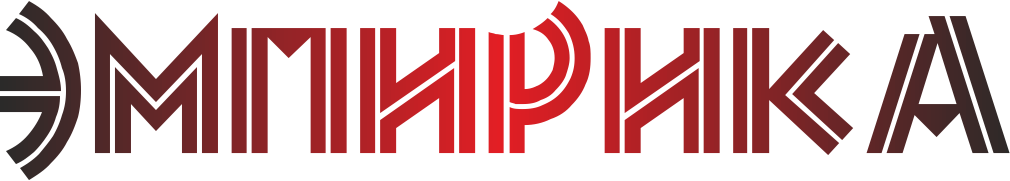 Россия, 625000, г. Тюмень, ул. М.Сперанского, 37 кв.56  тел. 8 909 181 33 39 e-mail: sociologos@bk.ruИНН/КПП 7203342002/720301001  р/с 40702810200020018429  в Филиале №6602 ВТБ 24 (ПАО)   к/с 30101810965770000413 БИК 046577413Аналитический отчет по результатам социологического исследования«Социально-экономическое положение граждан пожилого возраста в Свердловской области»Руководитель проекта:Рупп С.В.Тюмень, 2015СОДЕРЖАНИЕВВЕДЕНИЕДля осуществления мониторинга социально-экономического положения граждан пожилого возраста в Свердловской области в 2015 году было проведено социологическое исследование. Объектом данного исследования выступили граждане пожилого возраста, постоянно проживающие на территории Свердловской области, т.е. мужчины от 60 лет и женщины от 55 лет.Метод проведения социологического исследования – формализованное интервью. Метод формализованного интервью представляет собой технику, при которой интервьюер зачитывает вопросы респонденту и самостоятельно отмечает в бланке интервью ответ, выбранный респондентом. Вопросы зачитываются в хронологическом порядке в соответствии с разработанным инструментарием.Исследование являлось выборочным. Тип выборочной совокупности – случайная стратифицированная с пропорциональным распределением по полу, возрасту и населенному пункту. Ошибка выборки не превышает 5% при 95% доверительном интервале.Таблица 1. Распределение респондентов по населенному пункту*рассчитано на основании данных Свердловскстат на 1 января 2015 годаВсе первичные данные, полученные в ходе опроса, были обработаны с помощью программного обеспечения IBM SPSS Statistics 19 ver. Перед началом ввода каждой анкете был присвоен порядковый номер, который совпадает с ее номером в электронной базе данных.По окончанию ввода данных на машинные носители, электронная база была проверена на ошибки ввода с последующим их устранением. Таблица 2. Распределение респондентов по полу, возрасту и населенному пункту*рассчитано на основании данных Свердловскстат на 1 января 2015 годаОписание выборочной совокупностиДля изучения социально-экономического положения граждан пожилого возраста в Свердловской области было опрошено 5000 мужчин и женщин, постоянно проживающих на территории области. Рассмотрим социально-демографические характеристики респондентов.Среди опрошенных 32,2% являются мужчинами, а, соответственно, 67,8% женщинами. Распределение респондентов по полу представлено в Таблице 1.Таблица 1. Распределение респондентов по полуВ исследовании принимали участие респонденты пожилого возраста, т.е. женщины старше 55 лет, а мужчины старше 60 лет. Распределение респондентов по возрастным интервалам представлено в Таблице 2 и на Рисунке 1.Таблица 2. Распределение респондентов по возрастуРисунок 1. Распределение респондентов по возрастуСледующий вопрос касался уровня образования респондентов. Чуть меньше половины респондентов (44,4%) имеют среднее профессиональное образование, еще одной широко представленной категорией являются респонденты с общим средним образованием – 28,4%. Распределение респондентов по уровню образования представлено в Таблице 3 и на Рисунке 2.Таблица 3. Распределение респондентов по уровню образованияРисунок 2. Уровень образования респондентовЕсли говорить о семейном положении респондентов, то 47,2% из них замужем или женаты, 18,4% находятся в разводе, 30,4% являются вдовцами или вдовами, а 4% являются холостыми и незамужними. Распределение респондентов по семейному положению представлено в Таблице 4 и на Рисунке 3.Таблица 4. Семейное положение респондентовРисунок 3. Семейное положение респондентовИмеют родственников подавляющее большинство респондентов. Распределение ответов респондентов на данный вопрос представлено в Таблице 5.Таблица 5. Имеют ли респонденты родственниковПоследним вопросом, относящимся к социально-демографическим характеристикам респондентов, являлся вопрос о наличии инвалидности. Имеют инвалидность 2-й или 3-й группы 20% респондентов. Распределение ответов респондентов на данный вопрос представлено в Таблице 6.Таблица 6. Наличие группы инвалидности у респондентовВ данном разделе были рассмотрены социально-демографические характеристики изученного объекта исследования. В следующем разделе перейдем к рассмотрению основных результатов социологического исследования.Основные результаты социологического исследования1. Социально-экономическое состояние пожилых людейДля определения материального положения пожилых людей Свердловской области рассмотрим их субъективную и объективную оценку своего собственного материально-экономического положения. Субъективная оценка заключалась в определении наиболее подходящего выражения, которое наиболее полно характеризует и подчеркивает материально-экономическое положение пожилого человека, а объективная – в определении среднемесячного дохода в рублях, выраженного в денежных интервалах.Рассмотрим распределение ответов респондентов на вопрос о материально-экономическом положении. Распределение ответов респондентов представлено в Таблице 1.1.Таблица 1.1 Материально-экономическое положение граждан пожилого возрастаЧуть больше половины респондентов (53%) отметили, что им хватает денег на еду и одежду, но покупка товаров длительного пользования вызывает затруднения. Еще около трети респондентов (32,2%) ответили, что им хватает только на еду, а затруднения вызывает даже покупка одежды. За чертой бедности оказались 1,6% респондентов – им не хватает денег даже на еду. Выше среднего имеют достаток 12,6% процентов, им денег хватает на еду, одежду и товары длительного пользования. Могут позволить себе практически все только 0,4% респондентов.Рассмотрим распределение ответов респондентов на вопрос о среднемесячном доходе в рублях. Распределение ответов респондентов на данный вопрос представлено в Таблице 1.2.Таблица 1.2 Среднемесячный доход пожилого человека (все источники дохода суммарно)Чуть меньше половины опрошенных (49,2%) имеют среднемесячный доход от 10 до 15 тысяч рублей. Еще 23,8% респондентов имеют от 15 до 20 тысяч в месяц. До 5 тысяч рублей имеют только 0,4%, а свыше 25 тысяч рублей в месяц имеют 2,4% респондентов.Если говорить о динамике материально-экономического положения граждан пожилого возраста, то по сравнению с 2014 годом, наблюдается небольшая тенденция к его улучшению. Это связано с сокращением числа респондентов, оценивающих свое материальное положение крайне на низком уровне. Сравнение результатов исследования с результатами аналогичного исследования 2014 года представлено в Таблице 1.3.Таблица 1.3 Динамика материального положения граждан пожилого возраста* сокращено, см Таблицу 1.1Следующий вопрос касался тех источников, из которых складывается среднемесячный доход граждан пожилого возраста. Распределение ответов респондентов на данный вопрос представлено в Таблице 1.4 и на Рисунке 1.1.Таблица 1.4 Источники дохода граждан пожилого возрастаРисунок 1.1 Источники дохода граждан пожилого возрастаТаким образом, основными источниками дохода для респондентов являются пенсия (99,4%), социальные выплаты (53%) и материальная помощь близких и родственников (37,6%).Если говорить о динамике данного показателя, то по сравнению с 2014 годом, такой источник как пенсия остается лидирующим в предложенном списке (100% в 2014 году). Заработная плата как источник дохода для пожилых людей в 2014 году была на втором месте по значимости. Снижение данного источника вниз по иерархии в 2015 году может быть обусловлено финансово-экономическим кризисом, с которым связано сокращение числа предприятий и массовое увольнение работников. Если говорить именно об увольнениях, то категория работающих пенсионеров попадала под них в первую очередь в силу объективных причин.Также в тройке лидеров сохранил свое присутствие и значительно вырос такой источник дохода как социальные выплаты (15,3% в 2014 году).Динамика данного показателя представлена в Таблице 1.5.Таблица 1.5 Динамика источников дохода граждан пожилого возрастаИсходя из полученных данных, можно предположить, что значительное увеличение доли респондентов, отмечающих основными источниками дохода социальные выплаты, помощь родственников и доходы от реализации собственной продукции связано с значительным сокращением числа респондентов, имеющих заработную плату как источник дохода. То есть, если говорить простыми словами, то люди пожилого возраста, ранее имевшие работу и получавшие зарплату, после сокращения/увольнения/ухода с рабочего места вынуждены чаще прибегать к получению социальных выплат, помощи родственников и родных, а также реализовывать продукцию собственного производства, чтобы сохранить качество и уровень собственной жизни.Также респонденты в качестве основного источника дохода предложить свой вариант ответа. Распределение ответов респондентов представлено в Таблице 1.6.Таблица 1.6 Другие дополнительные источники дохода респондентовОтдельно был вынесен вопрос о существующих проблемах у тех респондентов, которые реализуют продукцию и товары собственного производства. Ответы респондентов на данный вопрос представлены в Таблице 1.7.Таблица 1.7 Проблемы, с которыми сталкиваются респонденты при реализации товаров собственного производстваОсновной проблемой для граждан пожилого возраста, получающих доход от реализации продукции, произведенной своим трудом, является низкий спрос на данную продукцию и высокая арендная плата за торговое место.Следующий вопрос был связан с затратами респондентов, а конкретнее с тем, что вызывает наибольшее затруднение. Распределение ответов респондентов на данный вопрос представлено в Таблице 1.8 и на Рисунке 1.2.Таблица 1.8 Затраты вызывающие наибольшее затруднение у респондентовТаким образом, больше всего вызывают затруднения у респондентов расходы на лекарственное обеспечение (61,4%), покупка непродовольственных товаров (52,2%) и оплата услуг ЖКХ (21,4%).Рисунок 1.2 Затраты вызывающие наибольшее затруднение у респондентовСледующий вопрос касался затрат на определенные нужды. Респондентам предлагалось оценить свои затраты как в рублях, так и в процентном соотношении ко всем затратам. Распределение ответов респондентов представлено в Таблицах 1.9 и 1.10.Таблица 1.9 Среднемесячные затраты респондентов (в рублях)Основываясь на полученных результатах можно сказать, что больше всего денежных средств респонденты тратят на покупку питания, на оплату средств связи никто из респондентов не тратит больше 5000 рублей. Среди остальных переменных тенденция примерно одинаковая, большинство затрат ограничивается верхним «порогом» в 5000 рублей.Таблица 1.10 Среднемесячные затраты респондентов (в % от всех трат)Если говорить о процентном соотношении всех затрат у респондентов, то у «среднего респондента» на покупку продуктов питания приходится от 41% до 50% от всех затрат, на покупку непродовольственных товаров от 1% до 10%, на оплату услуг ЖКХ от 11% до 20%, на оплату средств связи от 1% до 10% на приобретение лекарств от 11% до 20% и на прочие расходы от 1% до 10%.Сравним полученные данные с данными аналогичного исследования проведенного в 2014 году (Таблица 1.11).Таблица 1.11 Динамика затрат респондентовВ целом можно сказать, что остались практически неизменными расходы на связь и развлечения, досуг, хобби. Немного выросли расходы на лекарства и продукты питания, но при этом снизились затраты на услуги ЖКХ и непродовольственные товары.Таблица 1.12 Динамика затрат респондентовЕсли говорить о более глубокой динамике, то затраты на покупку продуктов питания из года в год растут, затраты на покупку непродовольственных товаров постепенно уменьшаются, а затраты на оплату ЖКХ в 2015 году сократились примерно в 1,5 раза.В данном разделе мы рассмотрели социально-экономическое положение пожилых людей Свердловской области. В следующем разделе перейдем к рассмотрению жилищных условий граждан пожилого возраста.2. Жилищные условия граждан пожилого возрастаПервый вопрос данного блока анкеты касался типа жилья, в котором проживают респонденты. Распределение ответов респондентов на данный вопрос представлено в Таблице 2.1.Таблица 2.1 Тип жилья респондентовТаким образом, большинство респондентов (77%) проживают в квартире, еще 15,5% в частном доме, а 7,5% в комнате общежития.Следующий вопрос касался отношения собственности данного жилья. Распределение ответов респондентов на данный вопрос представлено в Таблице 2.2.Таблица 2.2 Отношение собственности жилья респондентовБольшинство респондентов (79,4%) имеют данное жилье в собственности, еще 19,2% проживают в жилье, собственниками которого являются их родственники и знакомые, а 1,4% арендуют жилье.Рассмотрим динамику данного показателя и сравним полученные данные с данными аналогичного исследования проведенного в 2014 году. Распределение ответов представлено в Таблице 2.3.По сравнению с 2014 годом увеличилось количество респондентов, которые проживают в собственном жилье. Численность остальных категорий респондентов осталась практически неизменной.Таблица 2.3 Отношение собственности жилья респондентовСледующий вопрос касался того, сколько человек проживает совместно с респондентами. Распределение ответов представлено в Таблице 2.4 и на Рисунке 2.1.Таблица 2.4 Сколько человек проживает вместе с респондентами*остальные 1270 респондентов не ответили на данный вопросОколо трети опрошенных (33,4%) отмечают, что с ними совместно проживает еще 1 человек. Примерно столько же респондентов (30,8%) ответили, что с ними проживают еще 2 человека. Также стоит отметить, что 1270 респондентов (25,4%) не ответили на данный вопрос, следовательно, они проживают одни.Рисунок 2.1 Сколько человек проживает вместе с респондентамиСледующий вопрос затрагивал уровень удовлетворенности респондентов своими жилищными условиями. Распределение ответов респондентов представлено в Таблице 2.5 и на Рисунке 2.2.Таблица 2.5 Удовлетворенность респондентов жилищными условиямиЧуть меньше половины опрошенных (44,4%) скорее удовлетворены своими жилищными условиями, еще 22,6% полностью удовлетворены ими. Не удовлетворены полностью данным показателем только 1,2%, еще 16% скорее не удовлетворены своими жилищными условиями. Также 15,8% не смогли оценить свою удовлетворенность.Рисунок 2.2 Удовлетворенность респондентов жилищными условиямиРассмотрим динамику данного показателя и сравним полученные данные с данными аналогичного исследования, проведенного в 2014 году. Распределение ответов представлено в Таблице 2.6.Таблица 2.6 Удовлетворенность респондентов жилищными условиямиЕсли говорить о динамике данного показателя, то количество респондентов, в той или иной степени удовлетворенных своим жильем сократилось незначительно, но также, и уже значительно, сократилось количество респондентов в той или иной степени не удовлетворенных своим жильем. При этом возросло количество респондентов, которые не смогли ответить на данный вопрос.Рассмотрим динамику данного показателя по сравнению с еще более ранними периодами аналогичных исследований. Распределение ответов представлено в Таблице 2.7.Таблица 2.7 Удовлетворенность респондентов жилищными условиямиИсходя из полученных данных, можно отметить, что количество респондентов, оценивающих свою удовлетворенность жилищными условиями как «низкая», имеет тенденцию к сокращению.Следующий вопрос касался причин неудовлетворенности респондентов своими жилищными условиями. Распределение ответов представлено в Таблице 2.8 и на Рисунке 2.3.Самой главной причиной неудовлетворенности респондентов своими жилищными условиями является ветхое и почти аварийное состояние этого жилья (24,2%). Следующей по важности причиной является недостаточная площадь данного жилья (20,6%), затем плохие отношения с соседями (9,8%), отсутствие удобств (8,4%) и плохие отношения с совместно проживающими родственниками (4,8%)Таблица 2.8 Причины неудовлетворенности респондентов жилищными условиямиРисунок 2.3 Причины неудовлетворенности респондентов жилищными условиямиРассмотрим динамику данного показателя и сравним полученные данные с данными аналогичного исследования, проведенного в 2014 году. Распределение ответов представлено в Таблице 2.9.Таблица 2.9 Причины неудовлетворенности респондентов жилищными условиямиЕсли говорить о динамике данного показателя, то такая причина неудовлетворенности жилищными условиями как ветхость, аварийность жилья стала более актуальной для респондентов, а плохие отношения с родственниками менее актуальной. Также значительно сократилось количество респондентов, неудовлетворенных жилищными условиями по причине отсутствия удобств.В данном разделе были рассмотрены жилищные условия граждан пожилого возраста. В следующем разделе перейдем к рассмотрению состояния медицинского обслуживания и лекарственного обеспечения граждан пожилого возраста.3. Состояние медицинского обслуживания и лекарственного обеспечения пожилых людейПервый вопрос данного блока анкеты касался оценки респондентами своего состояния здоровья на текущий момент. Распределение ответов респондентов на данный вопрос представлено в Таблице 3.1 и на Рисунке 3.1.Таблица 3.1 Состояние здоровья респондентовЧуть меньше половины респондентов оценивают свое здоровье как среднее, еще 30% считают его плохим, 15,6% отмечают, что их состояние здоровья хорошее, 5,4% считают его отличным, а очень плохим свое состояние здоровья считают только 1,6% респондентов.Рисунок 3.1 Состояние здоровья респондентовРассмотрим динамику данного показателя и сравним полученные данные с данными аналогичного исследования, проведенного в 2014 году. Распределение ответов респондентов представлено в Таблице 3.2.Таблица 3.2 Динамика состояния здоровья респондентовЕсли говорить о динамике данного показателя, то по сравнению с 2014 годом увеличилось количество респондентов положительно оценивающих свое состояние здоровья. Следующий вопрос касался того, как часто респонденты обращаются в учреждения здравоохранения за получением медицинских услуг. Распределение ответов респондентов на данный вопрос представлено в Таблице 3.3 и на Рисунке 3.2.Таблица 3.3 Как часто респонденты обращаются за получением медицинских услугРисунок 3.2 Как часто респонденты обращаются за получением медицинских услугПрактически не обращаются в учреждения здравоохранения за получением медицинских услуг около трети респондентов – 32,8%.Рассмотрим динамику данного показателя и сравним полученные данные с данными аналогичного исследования, проведенного в 2014 году. Распределение ответов представлено в Таблице 3.4.Таблица 3.4 Динамика обращения респондентов за медицинскими услугамиЕсли говорить о динамике данного показателя, то в целом, по сравнению с 2014 годом, респонденты стали чаще обращаться в учреждения здравоохранения за получением медицинских услуг.Далее, респондентам предлагалось оценить степень своей удовлетворенности отдельными показателями медицинских услуг. Распределение ответов респондентов представлено в Таблице 3.5.Таблица 3.5 Удовлетворенность респондентов отдельными параметрами медицинских услугЕсли говорить в общем и целом, то по всем предложенным параметрам медицинских услуг удовлетворенность респондентов средняя, либо выше среднего (превалирующее число ответов 3 и 4).Следующий вопрос касался удовлетворенности респондентов качеством предоставления медицинских услуг в целом. Распределение ответов респондентов представлено в Таблице 3.6 и на Рисунке 3.3.Таблица 3.6 Удовлетворенность респондентов качеством предоставления медицинских услуг в целомРисунок 3.3 Удовлетворенность респондентов качеством предоставления медицинских услуг в целомОколо трети респондентов (36%) скорее удовлетворены качеством предоставления медицинских услуг в целом, еще 8,4% полностью удовлетворены, 17,4% скорее не удовлетворены и 0,2% совершенно не удовлетворены данным показателем. Значительное количество респондентов – 38% затруднились оценить свою удовлетворенность данным параметром.Рассмотрим динамику данного показателя и сравним полученные данные с данными аналогичного исследования, проведенного в 2014 году. Распределение ответов представлено в Таблице 3.7.Таблица 3.7 Динамика удовлетворенности респондентов качеством предоставления медицинских услуг в целомСледующий вопрос затрагивал степень удовлетворенности респондентов существующей системой бесплатного и льготного лекарственного обеспечения. Распределение ответов респондентов представлено в Таблице 3.8 и на Рисунке 3.4.Таблица 3.8 Удовлетворенность респондентов существующей системой бесплатного и льготного лекарственного обеспеченияЧуть меньше половины респондентов (42,6%) скорее удовлетворены данным показателем, еще 20,6% полностью удовлетворены им. Скорее не удовлетворены существующей системой бесплатного и льготного лекарственного обеспечения 21,6% и полностью не удовлетворены ею 5,2%.Рисунок 3.4 Удовлетворенность респондентов существующей системой бесплатного и льготного лекарственного обеспеченияРассмотрим динамику данного показателя и сравним полученные данные с данными аналогичного исследования, проведенного в 2014 году. Распределение ответов респондентов представлено в Таблице 3.9.Таблица 3.9 Динамика удовлетворенности респондентов существующей системой бесплатного и льготного лекарственного обеспеченияЕсли говорить о динамике данного показателя, то по сравнению с 2014 годом сократилось количество респондентов, в той или иной степени неудовлетворенных существующей системой бесплатного и льготного лекарственного обеспечения.Последний вопрос данного блока анкеты был посвящен проблемам, с которыми респонденты сталкиваются в сфере медицинского обслуживания и лекарственного обеспечения. Распределение ответов на вопрос представлено в Таблице 3.10.Таблица 3.10 Основные проблемы в сфере медицинских услуг и лекарственного обеспечения, с которыми сталкивались респондентыОсновной проблемой в сфере медицинских услуг и лекарственного обеспечения для респондентов является высокая цена на услуги и лекарственные препараты, затем большие сроки получения льгот, длинные очереди на прием, и некомпетентность специалистов.В данном разделе было рассмотрено состояние медицинского обслуживания и лекарственного обеспечения пожилых людей. Далее перейдем к рассмотрению занятости пожилых людей.4. Занятость пожилых людейПервый вопрос данного блока касался того, работают ли респонденты на настоящий момент. Распределение ответов респондентов на данный вопрос представлено в Таблице 4.1.Таблица 4.1 Работают ли респонденты на настоящий моментРаботают в настоящий момент 5% от числа респондентов. По результатам аналогичного исследования 2014 года количество работающих респондентов составляло 35,7%. Такое снижение количества работающих граждан пожилого возраста может быть связано с финансово-экономическим кризисом и связанными с ним увольнениями и сокращениями, которые коснулись в первую очередь работников пенсионного и предпенсионного возраста.Следующий вопрос касался причин, по которым респонденты не работают в настоящее время. Распределение ответов респондентов представлено в Таблице 4.2.Таблица 4.2 Причины, по которым респонденты не работаютПо результатам аналогичного исследования, проведенного в 2014 году, данные причины были первыми в списке актуальных, что, в свою очередь, говорит о сохранении тенденции (Таблица 4.3).Таблица 4.3 Причины, по которым респонденты не работаютСледующий вопрос был адресован работающим респондентам, в котором им предлагалось оценить свою удовлетворенность различными условиями трудовой занятости. Распределение ответов респондентов на данный вопрос представлено в Таблице 4.4.Таблица 4.4 Удовлетворенность респондентов различными условиями трудовой занятостиЕсли говорить об удовлетворенности респондентов различными условиями трудовой занятости, то в целом большинство респондентов в той или иной степени удовлетворены данными условиями. Больше всего респонденты не удовлетворены заработной платой.Следующий вопрос касался того каким способом респонденты находят работу. Распределение ответов респондентов на вопрос представлено в Таблице 4.5.Большинство (88%) из тех респондентов, которые работают в настоящий момент, нашли работу самостоятельно, еще 8% прибегнули к помощи родственников, друзей и знакомых, а 4% нашли работу через центры занятости.Таблица 4.5 Способы нахождения работы респондентамиСледующий вопрос касался того, сколько по времени у респондентов занял поиск работы. Распределение ответов респондентов представлено в Таблице 4.6.Таблица 4.6 Временные затраты респондентов на поиск работыПри этом должность, соответствующую своей квалификации и образованию, имеют 75% респондентов, в то время как в 2014 году количество таких респондентов ограничивалось 28%.Большинство (75%) из тех респондентов, которые работают, делают это потому, что нуждаются в дополнительном заработке, еще 72% респондентов хотят заполнить появившееся свободное время.Следующий вопрос касался того, обращались ли респонденты в службы занятости для поиска и подбора подходящего места работы или нет. Распределение ответов респондентов представлено в Таблице 4.7.Таблица 4.7 Обращение респондентов в службы занятостиВ 2015 году 16,2% респондентов обращались в службы занятости, в 2014 году по результатам аналогичного исследования, доля респондентов, обращавшихся в данные учреждения, составила 45,4%.При этом, только половина респондентов из тех, кто обращался в службы занятости для поиска и подбора подходящего места работы, получают информацию от данных служб о подходящих вакансиях (Таблица 4.8).Таблица 4.8 Получение информации о подходящих вакансияхВ данном разделе была рассмотрена занятость пожилых людей, в следующем разделе перейдем к рассмотрению удовлетворенности пожилых людей условиями жизнедеятельности.5. Удовлетворенность пожилых людей условиями жизнедеятельностиПервый вопрос данного блока анкеты был посвящен удовлетворенности респондентов качеством торгового обслуживания. Распределение ответов респондентов на данный вопрос представлено в Таблице 5.1 и на Рисунке 5.1.Таблица 5.1 Удовлетворенность респондентов качеством торгового обслуживанияРисунок 5.1 Удовлетворенность респондентов качеством торгового обслуживанияТаким образом, примерно половина респондентов (52%) скорее удовлетворены качеством торгового обслуживания, еще 21,2% полностью удовлетворены данным показателем. Скорее не удовлетворены качеством торгового обслуживания 6,8% респондентов, полностью не удовлетворены еще 0,8%.Следующий вопрос касался проблем в сфере торгового обслуживания, с которыми респонденты лично сталкивались. Распределение ответов респондентов представлено в Таблице 5.2.Таблица 5.2 Проблемы сферы торгового обслуживанияТаким образом, основными проблемами, с которыми сталкиваются респонденты в сфере торгового обслуживания, являются высокие цены, квалификация и отношение работников.Следующий вопрос касался видов связи, которые используют респонденты. Распределение ответов респондентов на данный вопрос представлено в Таблице 5.3 и на Рисунке 5.2.Таблица 5.3 Виды связи, которые использую респондентыРисунок 5.2 Виды связи, которые использую респондентыНаиболее популярными видами связи среди респондентов являются мобильная связь (79,6%) и стационарный телефон (61,4%). На третьем месте стоит почта (27,2%), а на четвертом интернет (12,8%).Рассмотрим динамику использования респондентами различных видов связи. Распределение ответов представлено в Таблице 5.3.Таблица 5.3 Динамика использования респондентами различных видов связиБольшинство респондентов (78,2%) отмечают, что совсем не владеют информационно-компьютерными технологиями и сетью Интернет, еще 12,2% отмечают, что плохо владеют данными технологиями. Владеют средне данными технологиями 6% и владеют хорошо 3,6% респондентов (Рисунок 5.3).Рисунок 5.3 Степень владения респондентами информационно-компьютерными технологиями и сетью ИнтернетСледующий вопрос касался того, где респонденты научились или кто научил их пользоваться компьютерными технологиями и сетью Интернет. Распределение ответов респондентов представлено в Таблице 5.4.Таблица 5.4 Кто научил респондентов пользоваться компьютером и интернетомПримерно две трети респондентов от количества тех, кто в той или иной степени владеют компьютерными технологиями и сетью Интернет, научились этому при помощи родственников и друзей.Из тех респондентов, кто не владеет данными технологиями, хотели бы научиться этому 21,6% (1080 человек).Следующий вопрос касался удовлетворенности респондентов теми видами связи, которыми они пользуются. Распределение ответов на данный вопрос представлено в Таблице 5.5.Таблица 5.5 Удовлетворенность респондентов видами связиБольше всего респонденты удовлетворены мобильной связью, а меньше всего удовлетворены работой почты.Следующий вопрос касался удовлетворенности респондентов транспортным обслуживанием. Распределение ответов респондентов представлено в Таблице 5.6 и на Рисунке 5.4Полностью удовлетворены транспортным обслуживанием 16,5% респондентов, еще 37,6% скорее удовлетворены данным показателем. Скорее не удовлетворены транспортным обслуживанием 15,3% респондентов, а 30,6% затруднились ответить на данный вопрос.Также стоит отметить, что никто из респондентов не отметил, что он полностью не удовлетворен транспортным обслуживанием.Таблица 5.6 Удовлетворенность респондентов транспортным обслуживаниемРисунок 5.4 Удовлетворенность респондентов транспортным обслуживаниемСледующий вопрос касался причин неудовлетворенности респондентов транспортным обслуживанием. Распределение ответов представлено в Таблице 5.7.Самыми распространенными причинами неудовлетворенности являются неудобство пользования общественным транспортом, остановки транспорта находятся далеко от дома и хамство.Таблица 5.7 Причины неудовлетворенности респондентов транспортным обслуживаниемСледующий вопрос касался того, посещали ли респонденты какие-либо учреждения культуры. Распределение ответов респондентов на данный вопрос представлено в Таблице 5.8 и на Рисунке 5.5.Таблица 5.8 Учреждения культуры, которые посещали респондентыЧаще всего респонденты посещают театры и кинотеатры, реже музеи, клубы и дворцы культур, еще реже библиотеки.Рассмотрим уровень удовлетворенности респондентов работой данных учреждений. Распределение ответов представлено в Таблице 5.9.Таблица 5.9 Удовлетворенность респондентов работой учреждений культурыСтоит отметить, что ни одно учреждение культуры не получило негативных оценок удовлетворенности своей работы.Следующий вопрос касался степени информированности респондентов о деятельности учреждений культуры. Распределение ответов респондентов представлено в Таблице 5.10.Таблица 5.10 Степень информированности респондентов о деятельности учреждений культурыЛучше всего респонденты информированы о деятельности кинотеатров и театров, а хуже всего о деятельности библиотек.Следующий вопрос касался того, как респонденты предпочитают проводить свое свободное время. Распределение ответов респондентов на данный вопрос представлено в Таблице 5.11.Таблица 5.11 Способы проведения досугаТакже респондентам было предложено выбрать свой вариант ответа. Распределение ответов представлено в Таблице 5.12Таблица 5.12 Способы проведения досугаВ деятельности клубов по интересам участвуют 19,8% респондентов. Рассмотрим динамику данного показателя. Распределение ответов респондентов представлено в Таблице 5.13.Таблица 5.13 Респонденты, вовлеченные в деятельность клубов по интересамВсе респонденты, занимающиеся в клубах по интересам, в той или иной степени удовлетворены качеством работой данных клубов (Рисунок 5. 5).Рисунок 5.5 Удовлетворенность респондентов качеством работы клубов по интересамВ качестве новых направлений, которые были бы интересны им лично, респонденты предложили туризм и путешествия, восточные танцы, йога и костюмированные вечера.В деятельность школ пожилого возраста вовлечены 18,7% респондентов. Рассмотрим динамику данного показателя. Распределение ответов представлено в Таблице 5.14.Таблица 5.14 Респонденты, вовлеченные в деятельность Школ пожилого возрастаВсе респонденты, занимающиеся в Школах пожилого возраста, в той или иной степени удовлетворены их деятельностью (Рисунок 5.6).Рисунок 5.6 Удовлетворенность респондентов деятельностью школ пожилого возраста.В данном разделе была рассмотрена удовлетворенность пожилых людей условиями жизнедеятельности. В следующем разделе рассмотрим социально-психологическое состояние пожилых людей. 6. Социально-психологическое состояние пожилых людейПервый блок вопросов данного раздела был основан на методике диагностики субъективного ощущения одиночества. Респондентам предлагалось оценить ряд высказываний с точки зрения проявления в их жизни. Распределение ответов респондентов представлено в Таблице 6.1.Таблица 6.1 Тест на субъективное ощущение одиночества Д. Рассела и М. ФергюсонаИспользуя данную методику можно рассчитать общее значение субъективного ощущения респондентами своего одиночества. При расчете, количество ответов «часто» умножается на три, «иногда» на два, «редко» на один и «никогда» на ноль. Полученные значения суммируются. Высокую степень одиночества показывают от 40 до 60 баллов, от 20 до 40 баллов – средний уровень одиночества, от 0 до 20 баллов низкий уровень одиночества. Средний балл по выборке равен 6,8, что говорит о низком уровне субъективного ощущения одиночества у респондентов в целом.Следующий вопрос касался удовлетворенности респондентов своей жизнью в целом. Распределение ответов на данный вопрос представлено в Таблице 6.2 и на Рисунке 6.1.Таблица 6.2 Удовлетворенность респондентов своей жизнью в целомРисунок 6.1 Удовлетворенность респондентов своей жизнью в целомПолностью удовлетворены своей жизнью в целом 16,8% респондентов, еще 47% скорее удовлетворены своей жизнью. Около трети респондентов (29,6%) затруднились ответить на данный вопрос. В той или иной степени не удовлетворены своей жизнью в целом 6,4% респондентов.Рассмотрим динамику данного показателя и сравним полученные данные с данными аналогичного исследования, проведенного в 2014 году. Распределение ответов респондентов представлено в Таблице 6.3.Таблица 6.3 Динамика удовлетворенности респондентов своей жизнью в целомЕсли говорить о динамике данного показателя, то количество респондентов, удовлетворенных полностью или средне сократилось в пользу респондентов, которые не смогли оценить удовлетворенность своей жизнью в целом. Также сократилось количество респондентов, не удовлетворенных своей жизнью в целом.Следующий вопрос касался проблем, которые больше всего тревожат респондентов на сегодняшний день. Распределение ответов представлено в Таблице 6.4 и на Рисунке 6.2.Таблица 6.4 Проблемы, больше всего волнующие респондентовЕсли говорить о самых главных проблемах, которые волнуют респондентов, то это неуверенность в завтрашнем дне, одиночество и семейные проблемы.Рисунок 6.2 Проблемы, больше всего волнующие респондентовРассмотрим динамику данного показателя и сравним полученные данные с данными аналогичного исследования проведенного в 2014 году. Распределение ответов представлено в Таблице 6.5.Таблица 6.5 Динамика проблем, больше всего волнующих респондентовЕсли говорить о динамике данного показателя, то семейные проблемы стали больше волновать респондентов, в то время как остальные предложенные проблемы стали менее актуальными в разной степени.Следующий и последний вопрос данного блока анкеты был посвящен оценке степени влияния событий и явлений на жизнь респондентов. Распределение ответов на данный вопрос представлено в Таблице 6.6.Таблица 6.6 Влияние событий и явлений на жизнь респондентовНаибольшее влияние на жизнь респондентов оказал рост обязательных платежей (68,7%), инфляция, рост цен и недостаточно активная индексация пенсий и пособий (61,2%) и снижение качества медицинских услуг (59%). Вторым «эшелоном» по степени влияния идут такие события и явления как ухудшение социального обеспечения и социальной помощи (53,8%), обострение жилищной проблемы (52,7%) и сокращение объемов личного потребления (52,5%).В данном разделе было рассмотрено социально-психологическое состояние граждан пожилого возраста. В следующем разделе перейдем к рассмотрению удовлетворенности пожилых людей состояние социального обслуживания и реализацией мер социальной поддержки.7. Удовлетворенность состоянием социального обслуживания и реализацией мер социальной поддержки пожилых людейПервый вопрос данного раздела анкеты был посвящен тому, знают ли респонденты об учреждениях социального обслуживания. Распределение ответов респондентов на данный вопрос представлено в Таблице 7.1 и на Рисунке 7.1.Таблица 7.1 Знают ли респонденты об учреждениях социального обслуживанияРисунок 7.1 Знают ли респонденты об учреждениях социального обслуживанияПользуются услугами учреждений социального обслуживания 0,6% респондентов, знают об их существовании еще 7,4% респондентов. Сравним полученные данные с данными аналогичного исследования проведенного в 2014 году. Распределение ответов представлено в Таблице 7.2.Если говорить о динамике данного показателя, то в 2015 году увеличилось количество респондентов, которые знают об учреждениях социального обслуживания, но сократилось количество респондентов, пользующихся их услугами.Таблица 7.2 Знают ли респонденты об учреждениях социального обслуживанияСледующий вопрос касался источников, из которых респонденты узнали о данных учреждениях. Распределение ответов респондентов представлено в Таблице 7.3 и на Рисунке 7.2.Таблица 7.3 Источники, из которых респонденты узнали об учреждениях социального обслуживанияРисунок 7.2 Источники, из которых респонденты узнали об учреждениях социального обслуживанияСамими популярными источниками, из которых респонденты узнали об учреждениях социального обслуживания, являются центры социального обслуживания (29,6%), радио (16,2%) и телевидение (11,4%).Рассмотрим динамику данного показателя и сравним полученные данные с данными аналогичного исследования проведенного в 2014 году. Распределение ответов представлено в Таблице 7.4.Таблица 7.4 Источники, из которых респонденты узнали об учреждениях социального обслуживанияЕсли говорить о динамике данного показателя, то количество респондентов практически по всем источникам сократилось, но лидирующие источники остались неизменными с 2014 года: это радио, телевидение и центры социального обслуживания.Следующий вопрос касался того, о каких услугах, предоставляемых учреждениями социального обслуживания, знают респонденты. Распределение ответов представлено в Таблице 7.5 и на Рисунке 7.3.Рисунок 7.3 О каких услугах знают респондентыТаблица 7.5 О каких услугах знают респондентыСледующий вопрос касался того, какими услугами респонденты пользовались. Распределение ответов респондентов представлено в Таблице 7.6 и на Рисунке 7.4.Таблица 7.6 Какими услугами пользовались респондентыЧаще всего респонденты пользовались стационарным обслуживание (4,8%), полустационарным обслуживанием (1,8%) и социальным обслуживанием на дому (1,8%).Рисунок 7.4 Какими услугами пользовались респондентыСледующий вопрос был связан с тем, какими услугами респонденты хотели бы воспользоваться дополнительно. Распределение ответов респондентов представлено в Таблице 7.7 и на Рисунке 7.5.Таблица 7.7 Услуги, которыми респонденты хотели бы воспользоваться дополнительноНаибольшим дополнительным спросом у респондентов пользуются социо-культурные услуги, социальное обслуживание на дому и предоставление жилья в социальном фонде.Рисунок 7.5 Услуги, которыми респонденты хотели бы воспользоваться дополнительноСледующий вопрос касался уровня удовлетворенности респондентов качеством предоставления услуг в центрах социального обслуживания. Распределение ответов респондентов представлено на Рисунке 7.6.Рисунок 7.6 Удовлетворенность респондентов качеством предоставления услугПолностью удовлетворены качеством предоставления услуг в учреждениях социального обслуживания 21,3% респондентов, еще 47,4% скорее удовлетворены, 11,8% скорее не удовлетворены, а 19,5% не удовлетворены полностью.Следующий вопрос касался надомного обслуживания, а именно какими услугами пользовались респонденты и насколько они удовлетворены качеством их предоставления. Распределение ответов респондентов представлено в Таблице 7.8.Таблица 7.8 Услуги надомного обслуживания, которыми пользовались респонденты и оценка их удовлетворенности качеством предоставления данных услугСледующий вопрос касался того, пользовались ли респонденты правом на санаторно-курортное лечение. Распределение ответов представлено в Таблице 7.9.Таблица 7.9 Пользовались ли респонденты правом на получение санаторно-курортного леченияСравним полученные данные с данными аналогичного исследования, проведенного в 2014 году. Распределение ответов представлено в Таблице 7.10.Таблица 7.10 Пользовались ли респонденты правом на получение санаторно-курортного леченияЕсли говорить о динамике данного показателя, то количество респондентов, которые воспользовались правом на получение санаторно-курортного лечения, снизилось по сравнению с 2014 годом на 14%.При этом в 2014 году, только 25,4% респондентам было удовлетворено обращение за санаторно-курортным лечением (около 70% от реализовавших это право).Следующий и последний вопрос данного блока анкеты был посвящен удовлетворенности респондентов качеством их взаимодействия с различными органами власти. Распределение ответов респондентов на вопрос представлено в Таблице 7.11 и на Рисунке 7.7.Таблица 7.11 Удовлетворенность респондентов качеством взаимодействия с органами властиРисунок 7.7 Удовлетворенность респондентов качеством взаимодействия с органами властиМеньше всего отрицательных оценок удовлетворенности получили центры социальной защиты, вместе с тем больше всего респонденты удовлетворены своим взаимодействием с местной администрацией.В данном разделе была рассмотрена удовлетворенность респондентов социальным обслуживанием и реализацией мер социальной поддержки. В следующем разделе перейдем к рассмотрению основных выводов исследования и практических рекомендаций.ЗАКЛЮЧЕНИЕДля изучения социально-экономического положения граждан пожилого возраста в Свердловской области было проведено социологическое исследование. По результатам данного исследования можно сделать следующие выводы:1) Чуть больше половины респондентов (53%) отметили, что им хватает денег на еду и одежду, но покупка товаров длительного пользования вызывает затруднения. Еще около трети респондентов (32,2%) ответили, что им хватает только на еду, а затруднения вызывает даже покупка одежды. За чертой бедности оказались 1,6% респондентов – им не хватает денег даже на еду. Выше среднего имеют достаток 12,6% процентов, им денег хватает на еду, одежду и товары длительного пользования. Могут позволить себе практически все только 0,4% респондентов. Чуть меньше половины опрошенных (49,2%) имеют среднемесячный доход от 10 до 15 тысяч рублей. Еще 23,8% респондентов имеют от 15 до 20 тысяч в месяц. До 5 тысяч рублей имеют только 0,4%, а свыше 25 тысяч рублей в месяц имеют 2,4% респондентов.Если говорить о динамике материально-экономического положения граждан пожилого возраста, то по сравнению с 2014 годом, наблюдается небольшая тенденция к его улучшению. Это связано с сокращением числа респондентов, оценивающих свое материальное положение крайне на низком уровне. Основными источниками дохода для респондентов являются пенсия (99,4%), социальные выплаты (53%) и материальная помощь близких и родственников (37,6%). Если говорить о динамике данного показателя, то по сравнению с 2014 годом, такой источник как пенсия остается лидирующим в предложенном списке (100% в 2014 году). Заработная плата как источник дохода для пожилых людей в 2014 году была на втором месте по значимости. Снижение данного источника вниз по иерархии в 2015 году может быть обусловлено финансово-экономическим кризисом, с которым связано сокращение числа предприятий и массовое увольнение работников. Если говорить именно об увольнениях, то категория работающих пенсионеров попадала под них в первую очередь в силу объективных причин. Также в тройке лидеров сохранил свое присутствие и значительно вырос такой источник дохода как социальные выплаты (15,3% в 2014 году).Значительное увеличение доли респондентов, отмечающих основными источниками дохода социальные выплаты, помощь родственников и доходы от реализации собственной продукции связано со значительным сокращением числа респондентов, имеющих заработную плату как источник дохода. То есть, если говорить простыми словами, то люди пожилого возраста, ранее имевшие работу и получавшие зарплату, после сокращения/увольнения/ухода с рабочего места вынуждены чаще прибегать к получению социальных выплат, помощи родственников и родных, а также реализовывать продукцию собственного производства, чтобы сохранить качество и уровень собственной жизни.Основной проблемой для граждан пожилого возраста, получающих доход от реализации продукции, произведенной своим трудом, является низкий спрос на данную продукцию и высокая арендная плата за торговое место.Больше всего вызывают затруднения у респондентов расходы на лекарственное обеспечение (61,4%), покупка непродовольственных товаров (52,2%) и оплата услуг ЖКХ (21,4%).Больше всего денежных средств респонденты тратят на покупку питания, на оплату средств связи никто из респондентов не тратит больше 5000 рублей. Среди остальных переменных тенденция примерно одинаковая, большинство затрат ограничивается верхним «порогом» в 5000 рублей.Если говорить о процентном соотношении всех затрат у респондентов, то у «среднего респондента» на покупку продуктов питания приходится от 41% до 50% от всех затрат, на покупку непродовольственных товаров от 1% до 10%, на оплату услуг ЖКХ от 11% до 20%, на оплату средств связи от 1% до 10% на приобретение лекарств от 11% до 20% и на прочие расходы от 1% до 10%.Если говорить о динамике данного показателя, то в целом можно сказать, что остались практически неизменными расходы на связь и развлечения, досуг, хобби. Немного выросли расходы на лекарства и продукты питания, но при этом снизились затраты на услуги ЖКХ и непродовольственные товары. Если говорить о более глубокой динамике, то затраты на покупку продуктов питания из года в год растут, затраты на покупку непродовольственных товаров постепенно уменьшаются, а затраты на оплату ЖКХ в 2015 году сократились примерно в 1,5 раза.2) Большинство респондентов (77%) проживают в квартире, еще 15,5% в частном доме, а 7,5% в комнате общежития. Большинство респондентов (79,4%) имеют данное жилье в собственности, еще 19,2% проживают в жилье, собственниками которого являются их родственники и знакомые, а 1,4% арендуют жилье. По сравнению с 2014 годом увеличилось количество респондентов, которые проживают в собственном жилье. Численность остальных категорий респондентов осталась практически неизменной.Около трети опрошенных (33,4%) отмечают, что с ними совместно проживает еще 1 человек. Примерно столько же респондентов (30,8%) ответили, что с ними проживают еще 2 человека. Также стоит отметить, что 1270 респондентов (25,4%) не ответили на данный вопрос, следовательно, они проживают одни.Чуть меньше половины опрошенных (44,4%) скорее удовлетворены своими жилищными условиями, еще 22,6% полностью удовлетворены ими. Не удовлетворены полностью данным показателем только 1,2%, еще 16% скорее не удовлетворены своими жилищными условиями. Также 15,8% не смогли оценить свою удовлетворенность. Если говорить о динамике данного показателя, то количество респондентов, в той или иной степени удовлетворенных своим жильем сократилось незначительно, но также, и уже значительно, сократилось количество респондентов в той или иной степени не удовлетворенных своим жильем. При этом возросло количество респондентов, которые не смогли ответить на данный вопрос.Также можно отметить, что количество респондентов, оценивающих свою удовлетворенность жилищными условиями как «низкая», имеет тенденцию к сокращению.Самой главной причиной неудовлетворенности респондентов своими жилищными условиями является ветхое и почти аварийное состояние этого жилья (24,2%). Следующей по важности причиной является недостаточная площадь данного жилья (20,6%), затем плохие отношения с соседями (9,8%), отсутствие удобств (8,4%) и плохие отношения с совместно проживающими родственниками (4,8%). Если говорить о динамике данного показателя, то такая причина неудовлетворенности жилищными условиями как ветхость, аварийность жилья стала более актуальной для респондентов, а плохие отношения с родственниками менее актуальной. Также значительно сократилось количество респондентов, неудовлетворенных жилищными условиями по причине отсутствия удобств.3) Чуть меньше половины респондентов оценивают свое здоровье как среднее, еще 30% считают его плохим, 15,6% отмечают, что их состояние здоровья хорошее, 5,4% считают его отличным, а очень плохим свое состояние здоровья считают только 1,6% респондентов. Если говорить о динамике данного показателя, то по сравнению с 2014 годом увеличилось количество респондентов положительно оценивающих свое состояние здоровья. Практически не обращаются в учреждения здравоохранения за получением медицинских услуг около трети респондентов – 32,8%. Если говорить о динамике данного показателя, то в целом, по сравнению с 2014 годом, респонденты стали чаще обращаться в учреждения здравоохранения за получением медицинских услуг.Если говорить в общем и целом, то по всем предложенным параметрам медицинских услуг удовлетворенность респондентов средняя, либо выше среднего (превалирующее число ответов 3 и 4). Около трети респондентов (36%) скорее удовлетворены качеством предоставления медицинских услуг в целом, еще 8,4% полностью удовлетворены, 17,4% скорее не удовлетворены и 0,2% совершенно не удовлетворены данным показателем. Значительное количество респондентов – 38% затруднились оценить свою удовлетворенность данным параметром.Чуть меньше половины респондентов (42,6%) скорее удовлетворены данным показателем, еще 20,6% полностью удовлетворены им. Скорее не удовлетворены существующей системой бесплатного и льготного лекарственного обеспечения 21,6% и полностью не удовлетворены ею 5,2%.Если говорить о динамике данного показателя, то по сравнению с 2014 годом сократилось количество респондентов, в той или иной степени неудовлетворенных существующей системой бесплатного и льготного лекарственного обеспечения.Основной проблемой в сфере медицинских услуг и лекарственного обеспечения для респондентов является высокая цена на услуги и лекарственные препараты, затем большие сроки получения льгот, длинные очереди на прием, и некомпетентность специалистов.4) Работают в настоящий момент 5% от числа респондентов. По результатам аналогичного исследования 2014 года количество работающих респондентов составляло 35,7%. Такое снижение количества работающих граждан пожилого возраста может быть связано с финансово-экономическим кризисом и связанными с ним увольнениями и сокращениями, которые коснулись в первую очередь работников пенсионного и предпенсионного возраста. По результатам аналогичного исследования, проведенного в 2014 году, данные причины были первыми в списке актуальных, что, в свою очередь, говорит о сохранении тенденции.Если говорить об удовлетворенности респондентов различными условиями трудовой занятости, то в целом большинство респондентов в той или иной степени удовлетворены данными условиями. Больше всего респонденты не удовлетворены заработной платой.Большинство (88%) из тех респондентов, которые работают в настоящий момент, нашли работу самостоятельно, еще 8% прибегнули к помощи родственников, друзей и знакомых, а 4% нашли работу через центры занятости. При этом должность, соответствующую своей квалификации и образованию, имеют 75% респондентов, в то время как в 2014 году количество таких респондентов ограничивалось 28%.Большинство (75%) из тех респондентов, которые работают, делают это потому, что нуждаются в дополнительном заработке, еще 72% респондентов хотят заполнить появившееся свободное время.В 2015 году 16,2% респондентов обращались в службы занятости, в 2014 году по результатам аналогичного исследования, доля респондентов, обращавшихся в данные учреждения, составила 45,4%. При этом, только половина респондентов из тех, кто обращался в службы занятости для поиска и подбора подходящего места работы, получают информацию от данных служб о подходящих вакансиях.5) Примерно половина респондентов (52%) скорее удовлетворены качеством торгового обслуживания, еще 21,2% полностью удовлетворены данным показателем. Скорее не удовлетворены качеством торгового обслуживания 6,8% респондентов, а полностью не удовлетворены еще 0,8%.Основными проблемами, с которыми сталкиваются респонденты в сфере торгового обслуживания, являются высокие цены, квалификация и отношение работников.Наиболее популярными видами связи среди респондентов являются мобильная связь (79,6%) и стационарный телефон (61,4%). На третьем месте стоит почта (27,2%), а на четвертом интернет (12,8%).Большинство респондентов (78,2%) отмечают, что совсем не владеют информационно-компьютерными технологиями и сетью Интернет, еще 12,2% отмечают, что плохо владеют данными технологиями. Владеют средне данными технологиями 6% и владеют хорошо 3,6% респондентов. Примерно две трети респондентов от количества тех, кто в той или иной степени владеют компьютерными технологиями и сетью Интернет, научились этому при помощи родственников и друзей. Из тех респондентов, кто не владеет данными технологиями, хотели бы научиться этому 21,6% (1080 человек).Больше всего респонденты удовлетворены мобильной связью, а меньше всего удовлетворены работой почты.Полностью удовлетворены транспортным обслуживанием 16,5% респондентов, еще 37,6% скорее удовлетворены данным показателем. Скорее не удовлетворены транспортным обслуживанием 15,3% респондентов, а 30,6% затруднились ответить на данный вопрос. Также стоит отметить, что никто из респондентов не отметил, что он полностью не удовлетворен транспортным обслуживанием.Самыми распространенными причинами неудовлетворенности являются неудобство пользования общественным транспортом, остановки транспорта находятся далеко от дома и хамство.Чаще всего респонденты посещают театры и кинотеатры, реже музеи, клубы и дворцы культур, еще реже библиотеки. Стоит отметить, что ни одно учреждение культуры не получило негативных оценок удовлетворенности своей работы. Лучше всего респонденты информированы о деятельности кинотеатров и театров, а хуже всего о деятельности библиотек.В деятельности клубов по интересам участвуют 19,8% респондентов. В качестве новых направлений, которые были бы интересны им лично, респонденты предложили туризм и путешествия, восточные танцы, йога и костюмированные вечера.В деятельность школ пожилого возраста вовлечены 18,7% респондентов. Все респонденты, занимающиеся в Школах пожилого возраста, в той или иной степени удовлетворены их деятельностью.6) Используя методику Д. Рассела и М. Фергюсона можно рассчитать общее значение субъективного ощущения респондентами своего одиночества. При расчете, количество ответов «часто» умножается на три, «иногда» на два, «редко» на один и «никогда» на ноль. Полученные значения суммируются. Высокую степень одиночества показывают от 40 до 60 баллов, от 20 до 40 баллов – средний уровень одиночества, от 0 до 20 баллов низкий уровень одиночества. Средний балл по выборке равен 6,8, что говорит о низком уровне субъективного ощущения одиночества у респондентов в целом.Полностью удовлетворены своей жизнью в целом 16,8% респондентов, еще 47% скорее удовлетворены своей жизнью. Около трети респондентов (29,6%) затруднились ответить на данный вопрос. В той или иной степени не удовлетворены своей жизнью в целом 6,4% респондентов. Если говорить о динамике данного показателя, то количество респондентов, удовлетворенных полностью или средне сократилось в пользу респондентов, которые не смогли оценить удовлетворенность своей жизнью в целом. Также сократилось количество респондентов, не удовлетворенных своей жизнью в целом.Если говорить о самых главных проблемах, которые волнуют респондентов, то это неуверенность в завтрашнем дне, одиночество и семейные проблемы. Если говорить о динамике данного показателя, то семейные проблемы стали больше волновать респондентов, в то время как остальные предложенные проблемы стали менее актуальными в разной степени.Наибольшее влияние на жизнь респондентов оказал рост обязательных платежей (68,7%), инфляция, рост цен и недостаточно активная индексация пенсий и пособий (61,2%) и снижение качества медицинских услуг (59%). Вторым «эшелоном» по степени влияния идут такие события и явления как ухудшение социального обеспечения и социальной помощи (53,8%), обострение жилищной проблемы (52,7%) и сокращение объемов личного потребления (52,5%).7) Пользуются услугами учреждений социального обслуживания 0,6% респондентов, знают об их существовании еще 7,4% респондентов. Если говорить о динамике данного показателя, то в 2015 году увеличилось количество респондентов, которые знают об учреждениях социального обслуживания, но сократилось количество респондентов, пользующихся их услугами.Самими популярными источниками, из которых респонденты узнали об учреждениях социального обслуживания, являются центры социального обслуживания (29,6%), радио (16,2%) и телевидение (11,4%). Если говорить о динамике данного показателя, то количество респондентов практически по всем источникам сократилось, но лидирующие источники остались неизменными с 2014 года: это радио, телевидение и центры социального обслуживания.Чаще всего респонденты пользовались стационарным обслуживание (4,8%), полустационарным обслуживанием (1,8%) и социальным обслуживанием на дому (1,8%). Наибольшим дополнительным спросом у респондентов пользуются социо-культурные услуги, социальное обслуживание на дому и предоставление жилья в социальном фонде.Полностью удовлетворены качеством предоставления услуг в учреждениях социального обслуживания 21,3% респондентов, еще 47,4% скорее удовлетворены, 11,8% скорее не удовлетворены, а 19,5% не удовлетворены полностью.Количество респондентов, которые воспользовались правом на получение санаторно-курортного лечения, снизилось по сравнению с 2014 годом на 14%. При этом в 2014 году, только 25,4% респондентам было удовлетворено обращение за санаторно-курортным лечением (около 70% от реализовавших это право).Меньше всего отрицательных оценок удовлетворенности получили центры социальной защиты, вместе с тем больше всего респонденты удовлетворены своим взаимодействием с местной администрацией.На основании полученных данных к реализации предлагаются следующие практические рекомендации:1) Поскольку для граждан пожилого возраста, занимающихся реализацией продукции, произведенной своим трудом, серьезными проблемами являются отсутствие спроса на данную продукцию, а также высокая арендная плата за торговое места, предлагается чаще проводить народные ярмарки, на которых люди пожилого возраста смогут реализовать свой товар и не платить арендную плату;2) Поскольку самой актуальной (и имеющей тенденции к увеличению) проблемой в сфере жилищных условий является ветхость (почти аварийность) жилья, то меры по решению жилищных проблем граждан пожилого возраста необходимо начать с решения данной проблемы. Для ее решения можно провести ремонтные работы или косметический ремонт жилья, в зависимости от степени изношенности;3) Если говорить о глобальных изменениях, то в сфере медицинского обслуживания в первую очередь необходимо обратить внимание на одну из главных проблем которые волнуют респондентов: это долгое оформление льгот на получение лекарственных средств. Большинство респондентов, которые не реализуют свое право на льготы, руководствуются именно этой причиной. Соответственно чтобы решить данную проблему, необходимо пересмотреть и усовершенствовать механизм предоставления льгот для пожилых людей;4) Если говорить о проблемах трудовой занятости, то тут проблему необходимо решать с другой стороны. Необходимо вводить ряд поощрений и льгот для предприятий, которые берут на работу людей пожилого возраста. В качестве примера можно использовать систему льгот для предприятий, устраивающих к себе на работу людей с ограниченными возможностями;5) Если говорить о решении психологических проблем, связанных с одиночеством или плохим отношением с родственниками, то здесь поможет развитие и расширение спектра направлений в Школах пожилого возраста и различных клубах по интересам. Так, пожилые люди будут находиться в постоянном контакте с людьми своего круга, и проблема одиночества уйдет в большинстве случаев.Приложение №1. Инструментарий исследованияИнструментарийЗдравствуйте! Меня зовут___! Я повожу социологическое исследование, посвященное изучению социально-экономического положения граждан пожилого возраста для Министерства социальной политики Свердловской области с целью изучения их условий жизни . Прошу Вас принять участие в данном исследовании и ответить на ряд вопросов по данной теме! Это не займет много времени! Все данные будут представлены в обезличенной форме, в виде статистической информации! Спасибо!Скрининг-вопрос:Скажите, сколько Вам полных лет? ____ (ИНТ! Записать точный возраст. Если респондент это женщина младше 55 лет или мужчина младше 60 лет, то поблагодарить и закончить интервью).1 Блок. Социально-экономическое состояние пожилых людей1. Какое из ниже представленных выражений наиболее точно характеризует Ваше материальное положение на сегодняшний день? (ИНТ! 1 ответ)1) Денег не хватает даже на еду2) Денег хватает на еду, но покупка одежды вызывает затруднения3) Денег хватает на еду и одежду, но покупка товаров длительного пользования вызывает затруднения4) Денег хватает на еду, одежду и товары длительного пользования, но покупка недвижимости или автомобиля вызывает затруднения5) Могу позволить себе практически все2. Какова была величина Вашего среднемесячного дохода в этом году, если учесть все источники дохода? (ИНТ! 1 ответ)1) До 5000 рублей2) От 5001 до 10000 рублей3) От 10001 до 15000 рублей4) От 15001 до 20000 рублей5) От 20001 до 25000 рублей6) Свыше 25000 рублей3. Из чего складывается Ваш ежемесячный доход? (ИНТ! Отметить все подходящее)1) Пенсия2) Заработная плата3) Социальные выплаты4) Материальная помощь близких, родственников5) Доходы от реализации продукции, произведенной своим трудом6) Свой вариант___________________________________4. Если Вы реализуете  продукцию, произведенную своим трудом, на рынках и в других торговых точках, то укажите основные проблемы, с которыми Вам приходится сталкиваться: (ИНТ! Отвечают только те респонденты, которые выбрали 5 вариант ответа в вопросе №3)_____________________________________________________________________________________________5. Если говорить о Ваших затратах, то что из нижеперечисленного вызывает у Вас наибольшее затруднение? (ИНТ! Не более 3-х вариантов ответа) 1) Покупка продуктов питания2) Покупка непродовольственных товаров3) Оплата услуг ЖКХ4) Оплата средств связи5) Расходы на лекарственное обеспечение 6) Прочие расходы (развлечения, досуг, хобби и т.д.)6. Если говорить о Ваших затратах, то какое количество денежных средств уходит на оплату нижеперечисленного в рублях и в процентах от всех затрат в среднем в месяц? (ИНТ! 1 ответ по каждой позиции в каждой строке)2 Блок. Жилищные условия граждан пожилого возраста7. Скажите, в жилье, какого типа Вы проживаете на данный момент? (ИНТ! 1 ответ)1) Комната в общежитии 2) Пансионат3) Квартира4) Частный дом8. Является ли данное жилье Вашей собственностью? (ИНТ! 1 ответ)1) Да, является2) Нет, это собственность родственников, знакомых3) Нет, это съемное жилье9. Скажите, сколько человек проживает вместе с Вами? (ИНТ! Записать числом количество человек) ___________________10. Насколько Вы удовлетворены имеющимися жилищными условиями? (ИНТ! 1 ответ)1) Полностью удовлетворен2) Скорее удовлетворен, чем не удовлетворен3) Затрудняюсь ответить4) Скорее не удовлетворен, чем удовлетворен5) Полностью не удовлетворен11. Если Вы не удовлетворены своими жилищными условиями, то по какой причине? (ИНТ! Не более 3-х вариантов ответа)1) Ветхое (почти аварийное) жилье2) Недостаточная площадь жилья3) Отсутствие удобств (центральное отопление и водоснабжение, горячая вода, газ)4) Плохие отношения с соседями (скандалы, ссоры)5) Взаимоотношения с совместно проживающими родственниками6) Свой вариант__________________________________3. Блок. Состояние медицинского обслуживания и лекарственного обеспечения пожилых людей12. Скажите, как Вы можете оценить состояние своего здоровья на сегодняшний день? (ИНТ! 1 ответ)1) Отличное2) Хорошее3) Среднее4) Плохое5) Очень плохое13. Скажите, как часто Вы обращаетесь в учреждения здравоохранения за получением медицинских услуг? (ИНТ! 1 ответ)1) Каждый/почти каждый день2) Несколько раз в неделю3) Несколько раз в месяц4) 1 раз в месяц и реже5) Практически не обращаюсь14. Скажите, насколько Вы удовлетворены отдельными показателями медицинских услуг, если оценивать их по 5-бальной шкале, где 1 – совершенно не удовлетворен, а 5 – полностью удовлетворен: (ИНТ! 1 ответ по строке)15. Скажите, насколько Вы удовлетворены качеством предоставления медицинских услуг в целом? (ИНТ! 1 ответ)1) Полностью удовлетворен2) Скорее удовлетворен, чем не удовлетворен3) Затрудняюсь ответить4) Скорее не удовлетворен, чем удовлетворен5) Полностью не удовлетворен16. Скажите, насколько Вы удовлетворены существующей системой бесплатного и льготного лекарственного обеспечения? (ИНТ! 1 ответ)1) Полностью удовлетворен2) Скорее удовлетворен, чем не удовлетворен3) Затрудняюсь ответить4) Скорее не удовлетворен, чем удовлетворен5) Полностью не удовлетворен17. Скажите, с какими проблемами в сфере оказания медицинских услуг и лекарственного обеспечения Вы лично сталкивались в последнее время? (ИНТ! Дословно записать со слов респондента)_____________________________________________________________________________________________4 Блок. Занятость пожилых людей18.Скажите, работаете ли Вы в настоящее время? (ИНТ! 1 ответ)1) Да – переход к вопросу 202) Нет – переход к вопросу 19, а затем к вопросу 2519. Скажите, по какой причине Вы не работаете? (ИНТ! 1ответ)1) Доволен размером пенсии и не нуждаюсь в доп. заработке2) Не могу устроиться на работу из-за пенсионного возраста3) Свой вариант_______________________20. Насколько Вы удовлетворены условиями своей трудовой занятости? (ИНТ! 1ответ по строке)21. Скажите, каким способом Вы находите работу? (ИНТ! Отметить все подходящее)1) Самостоятельно2) С помощью родственников, друзей, знакомых3) Через центры занятости4) Свой вариант_______________________22. Сколько по времени у Вас занял поиск подходящего места работы в днях? _______ (ИНТ! Записать количество дней)23. Скажите, соответствует ли Ваша квалификация и образование занимаемой в данный момент должности? (ИНТ! 1 ответ)1) Да2) Нет24. Скажите, с какой целью вы работаете в настоящее время? (ИНТ! Отметить все подходящее)1) Необходимость дополнительного заработка2) Желание заполнить свободное время3) Чтобы избавить от одиночества4) Свой вариант________________25. Скажите, обращались ли Вы в органы службы занятости для подбора подходящего места работы? (ИНТ! 1 ответ)1) Да2) Нет – переход к следующему блоку26. Информируют ли Вас о наличии подходящих для Вас вакансий? (ИНТ! 1 ответ)1) Да2) Нет5 Блок. Удовлетворенность пожилых людей условиями жизнедеятельности27. Скажите, насколько Вы удовлетворены качеством торгового обслуживания в Вашем населенном пункте? (ИНТ! 1 ответ)1) Полностью удовлетворен2) Скорее удовлетворен, чем не удовлетворен3) Затрудняюсь ответить4) Скорее не удовлетворен, чем удовлетворен5) Полностью не удовлетворен28. Скажите, с какими проблемами в сфере торговли и бытовых услуг Вы лично сталкивались в последнее время? (ИНТ! Отметить все подходящее)1) Высокие цены2) Квалификация работников3) Время и сроки обслуживания4) Отношение работников5) Плохо развитая инфраструктура 6) Свой вариант____________29. Скажите, какие виды связи Вы лично используете? (ИНТ! Отметить все подходящее)1) Стационарный телефон2) Мобильная связь3) Почта4) Интернет30. Оцените Ваш уровень владения информационно-компьютерными технологиями и сетью Интернет: (ИНТ! 1 ответ)1) Совсем не владею2) Плохо владею3) Владею средне4) Владею хорошо31. Если Вы владеете информационно-компьютерными технологиями и сетью Интернет, то где Вы овладели этими навыками, или кто Вас научил? (ИНТ! Записать дословно со слов респондента)_____________________________________________________________________________________________32. Если Вы не владеете информационно-компьютерными технологиями и сетью Интернет, то хотели бы Вы научиться пользоваться ими? (ИНТ! 1 ответ)1) Да2) Нет33. Скажите, насколько Вы удовлетворены услугами связи, видами которой Вы лично пользуетесь? (ИНТ! Респондент оценивает только то, что выбрал в вопросе №29)34. Скажите, если Вы не удовлетворены качеством услуг связи, то с чем это связано? (ИНТ! Записать дословно со слов респондента. Отвечают только те респонденты, кто скорее не удовлетворен или полностью не удовлетворен)._________________________________________________________________________________________________________________________________________________________________________________________________________35. Скажите, насколько Вы удовлетворены качеством предоставления услуг транспортного обслуживания? (ИНТ! 1 ответ)1) Полностью удовлетворен2) Скорее удовлетворен, чем не удовлетворен3) Затрудняюсь ответить4) Скорее не удовлетворен, чем удовлетворен5) Полностью не удовлетворен36. Если Вы не удовлетворены качеством предоставления услуг транспортного обслуживания, то с чем это связано? (ИНТ! Записать дословно со слов респондента. Отвечают только те респонденты, кто скорее не удовлетворен или полностью не удовлетворен)._________________________________________________________________________________________________________________________________________________________________________________________________________37. Скажите, посещаете ли Вы какие-нибудь объекты культуры? Если да, то на сколько Вы удовлетворены работой данных учреждений по 5-бальной шкале, где 1 – совсем не удовлетворен, а 5 – полностью удовлетворен (ИНТ! Отметить все, что посещает респондент и оценить удовлетворенность. )38. Оцените уровень своей информированности о деятельности, услугах и мероприятиях проводимых объектами культуры в Вашем населенном пункте по 5-бальной шкале, где 1 – совершенно не информирован, а 5 – максимально информирован: (ИНТ! 1 ответ по строке)39. Скажите, в какой форме Вы предпочитаете проводить свое свободное время, свой досуг? (ИНТ! 1 ответ)1) Различные кружки, секции2) Дома, с родственниками3) Общение с ровесниками4) Любительские объединения5) Свой вариант____________________________40. Скажите, участвуете ли Вы в деятельности каких-нибудь клубов по интересам?1) Да2) Нет41. Скажите, насколько Вы удовлетворены качеством работы клубов по интересам? (ИНТ! 1 ответ)1) Полностью удовлетворен2) Скорее удовлетворен, чем не удовлетворен3) Затрудняюсь ответить4) Скорее не удовлетворен, чем удовлетворен5) Полностью не удовлетворен42. Скажите, какие новые направления Клубов по интересам были бы интересны для Вас лично? (ИНТ! Записать дословно со слов респондента)________________________________________________________________________________________________________________________________________________________________________________________________________43. Скажите, участвуете ли Вы в деятельности «Школ пожилого возраста»?1) Да2) Нет44. Скажите, насколько Вы удовлетворены деятельностью «Школ пожилого возраста»? (ИНТ! 1 ответ)1) Полностью удовлетворен2) Скорее удовлетворен, чем не удовлетворен3) Затрудняюсь ответить4) Скорее не удовлетворен, чем удовлетворен5) Полностью не удовлетворен45. Скажите, какие новые направления в развитии «Школ пожилого возраста» были бы интересны для Вас лично? (ИНТ! Записать дословно со слов респондента)________________________________________________________________________________________________________________________________________________________________________________________________________6 Блок. Социально-психологическое состояние пожилых людей46. Рассмотрите ряд нижеперечисленных утверждений и оцените их с точки проявления в Вашей жизни: (ИНТ! 1 ответ по строке)47. Если говорить о Вашей жизни в целом, то насколько Вы удовлетворены ею? (ИНТ! 1 ответ)1) Полностью удовлетворен2) Скорее удовлетворен, чем не удовлетворен3) Затрудняюсь ответить4) Скорее не удовлетворен, чем удовлетворен5) Полностью не удовлетворен48. Скажите, какие проблемы, связанные с Вашей жизнь, волнуют Вас в данный момент больше всего? (ИНТ! Записать дословно со слов респондента)______________________________________________________________________________________________________________________________________49. Скажите, какие проблемы на данный момент тревожат Вас лично больше всего? (ИНТ! Отметить не более 3-х вариантов ответа)1) Одиночество2) Переживания по поводу потери (смерти) близких людей3) Отсутствие возможности продолжить работу4) Неуверенность в завтрашнем дне5) Семейные проблемы (отношения с близкими, социальная среда)6) Нет общения с друзьями своего круга7) Свой вариант_____________________________8) Нет проблем, которые меня тревожат50. Оцените, пожалуйста,  степень влияния нижеприведенных событий и явлений на Вашу жизнь? (ИНТ! 1 ответ по строке)7 Блок. Удовлетворенность состоянием социального обслуживания и реализацией мер социальной поддержки пожилых людей51. На территории Вашего района работают учреждения социального обслуживания граждан пожилого возраста. Знаете ли Вы о них? (ИНТ! 1 ответ)1) Да, знаю о существовании таких учреждений2) Да, пользуюсь услугами этих учреждений3) Нет, не знаю о таких учреждениях 52) Скажите, из каких источников Вы узнали о данных учреждениях или услугах, которые они предоставляют? (ИНТ! Не более 3-х ответов)1) Радио2) Телевидение3) Газеты, журналы4) Интернет5) Рекламные листовки, объявления6) Центр социального обслуживания7) Родственники, друзья, знакомые8) Свой вариант____________________________________53. Скажите, о каких услугах, которые можно получить в центрах социального обслуживания Вы знаете? (ИНТ! Отметить все подходящее)54. Скажите, какими из этих услуг Вы пользовались? (ИНТ! Отметить все подходящее)55. Скажите, какими услугами Вы хотели бы воспользоваться дополнительно? (ИНТ! Отметить все подходящее)56. Скажите, если Вы получали услуги в учреждениях социального обслуживания, то насколько Вы удовлетворены качеством предоставления таких услуг? (ИНТ! 1 ответ)1) Полностью удовлетворен2) Скорее удовлетворен, чем не удовлетворен3) Затрудняюсь ответить4) Скорее не удовлетворен, чем удовлетворен5) Полностью не удовлетворен57. Если говорить о надомном обслуживании, то какие конкретно услуги из нижеперечисленных Вы получали, и насколько Вы удовлетворены качеством этих услуг по 5-бальной шкале, где 1 – совершенно не удовлетворен, а 5 – полностью удовлетворен: (ИНТ! Отвечают только те респонденты, которые получали или получают услуги на дому)58. Скажите, обращались ли Вы за получением санаторно-курортного лечения? 1) Да2) Нет59. Было ли удовлетворено Ваше обращение за получением санаторно-курортного лечения?1) Да2) Нет60. Скажите, насколько Вы удовлетворены качеством Вашего взаимодействия с различными органами власти, если оценивать по 5-бальной шкале, где 1 – совершенно не удовлетворен, а 5 – полностью удовлетворен: (ИНТ! 1 ответ по строке)Социально-демографический блокБЛАГОДАРИМ ЗА УЧАСТИЕ!УТВЕРЖДАЮ____________________________________________М.П.УТВЕРЖДАЮГенеральный директорС.В. РуппНаселенный пунктГенеральная совокупность, чел%Выборочная совокупность, челЕкатеринбург1 428 04240%2000Населенные пункты с населением более 100 тыс. человекНаселенные пункты с населением более 100 тыс. человекНаселенные пункты с населением более 100 тыс. человекНаселенные пункты с населением более 100 тыс. человекНижний Тагил356 77310%500Каменск-Уральский170 92210%500Первоуральск125 49510%500Населенные пункты с населением более 5 тыс. человекНаселенные пункты с населением более 5 тыс. человекНаселенные пункты с населением более 5 тыс. человекНаселенные пункты с населением более 5 тыс. человекСеров98 0416%300Новоуральск82 5946%300Асбест66 1086%300Верхняя Пышма65 7816%300Полевской62 7186%300ИтогоИтого100%5000Населенный пункт55-5955-5960-7460-7475-7975-7980-8980-89Старше 90Старше 90Населенный пунктмжмжмжмжмжЕкатеринбург–36021034016033012028070130Нижний Тагил–11060100407030501030Каменск-Уральский–11060100407030501030Первоуральск–11060100407030501030Серов–84385525351530612Новоуральск–84385525351530612Асбест–84385525351530612Верхняя Пышма–84385525351530612ПолКоличество респондентов (частота)% от опрошенных% от ответившихМужской161032,2%32,2%Женский339067,8%67,8%Итого5000100%100%ВозрастКоличество респондентов (частота)% от опрошенных% от ответивших55-59102020,4%20,4%60-74170034%34%75-79106021,2%21,2%80-8982016,4%16,4%90 и старше4008%8%Итого5000100%100%ОбразованиеКоличество респондентов (частота)% от опрошенных% от ответившихОбщее начальное1302,6%2,6%Общее основное4008%8%Общее среднее142028,4%28,4%Начальное профессиональное50010%10%Среднее профессиональное222044,4%44,4%Незаконченное высшее1903,8%3,8%Высшее1102,2%2,2%Послевузовское300,6%0,6%Итого5000100%100%Семейное положениеКоличество респондентов (частота)% от опрошенных% от ответившихЖенат/замужем236047,2%47,2%Холост/не замужем2004%4%Разведен/разведена92018,4%18,4%Вдовец/вдова152030,4%30,4%Итого5000100%100%Варианты ответаКоличество респондентов (частота)% от опрошенных% от ответившихДа461092,2%92,2%Нет3907,8%7,8%Итого5000100%100%Варианты ответаКоличество респондентов (частота)% от опрошенных% от ответивших2 группа3306,6%6,6%3 группа67013,4%13,4%Нет инвалидности400080%80%Итого5000100%100%Варианты ответаКоличество респондентов (частота)% от опрошенных% от ответившихДенег не хватает даже на еду801,6%1,6%Денег хватает на еду, но покупка одежды вызывает затруднения161532,2%32,2%Денег хватает на еду и одежду, но товары длительного пользования вызывают затруднения265353%53%Денег хватает на еду, одежду и товары длительного пользования, но покупка недвижимости или автомобиля вызывает затруднение63212,6%12,6%Могу позволить себе практически все200,4%0,4%Итого5000100%100%Варианты ответаКоличество респондентов (частота)% от опрошенных% от ответившихДо 5000 рублей220,4%0,4%От 5001 до 10000 рублей77115,4%15,4%От 10001 до 15000 рублей246249,2%49,2%От 15001 до 20000 рублей119123,8%23,8%От 20001 до 25000 рублей4318,6%8,6%Свыше 25000 рублей1232,4%2,4%Итого5000100%100%Сопоставление вариантов ответаСопоставление вариантов ответа20142015Динамика2014201520142015ДинамикаКритически низкоеДенег не хватает на еду3,5%1,6%-1,9%НизкийДенег не хватает на одежду26,7%32,2%+5,5%УдовлетворительныйДенег не хватает на товары длительного пользования 63,9%53%-10,9%Живу обеспеченноДенег не хватает на покупку недвижимости или автомобиля 4,2%12,6%+8,8%Живу обеспеченноМогу позволить себе* практически все4,2%0,4%+8,8%Варианты ответаКоличество респондентов (частота)% от опрошенныхПенсия 497199,4%Заработная плата3306,6%Социальные выплаты265053%Материальная помощь близких и родственников188037,6%Доходы от реализации собственной продукции51010,2%Варианты ответа20142015ДинамикаПенсия 100%99,4%-0,6%Заработная плата35,7%6,6%-29,1%Социальные выплаты15,3%53%+37,7%Материальная помощь близких и родственников14,6%37,6%+23%Доходы от реализации собственной продукции4,2%10,2%+6%Варианты ответаКоличество респондентов (частота)% от опрошенныхПрибыль от собственного дела621,3%Прибыль со сдачи квартиры/комнаты 1212,4%Проценты от денежных вкладов100,2%ПроблемыКоличество респондентов (частота)% от опрошенныхВысокая арендная плата911,8%Мало клиентов3106%Погодные условия521%Сезонность бизнеса481%Конкуренция190,4%ЗатратыКоличество респондентов (частота)% от опрошенныхПокупка продуктов питания56211,2%Покупка непродовольственных товаров261052,2%Оплата услуг ЖКХ107121,4%Оплата средств связи1302,6%Расходы на лекарственное обеспечение307061,4%Прочие расходы (развлечения, досуг, хобби)76115,2%Варианты ответаДо 5000От 5001 до 10000От 10001 до 15000От 15001 до 20000Покупка продуктов питания24,6%66,2%9,2%–Покупка непродовольственных товаров97,4%2%0,4%0,2%Оплата услуг ЖКХ98,8%1,2%––Оплата средств связи100%–––Расходы на лекарственное обеспечение96,8%3,2%––Прочие расходы (развлечения, досуг, хобби)99,4%0,6%––Варианты ответа1-1011-2021-3031-4041-5051-6061-7071-80Покупка продуктов питания1,3%–5,6%20,2%52,1%17,2%3,4%0,2%Покупка непродовольственных товаров70,3%26%2,1%1,6%––––Оплата услуг ЖКХ23,9%52,7%17,2%6,2%––––Оплата средств связи97,6%2,4%––––––Расходы на лекарственное обеспечение23,3%45,7%26,4%4,4%0,2%–––Прочие расходы (развлечения, досуг, хобби)96,4%3,6%––––––Затраты20142015Покупка продуктов питания36,7%41-50%Покупка непродовольственных товаров11,1%1-10%Оплата услуг ЖКХ34,5%11-20%Оплата средств связи2,9%1-10%Расходы на лекарственное обеспечение8%11-20%Прочие расходы (развлечения, досуг, хобби)3%1-10%Затраты2012201320142015Покупка продуктов питания34,5%35,1%36,7%41-50%Покупка непродовольственных товаров35,8%29,8%11,1%1-10%Оплата услуг ЖКХ26,7%29,4%34,5%11-20%Варианты ответаКоличество респондентов (частота)% от опрошенных% от ответившихКомната в общежитии3777,5%7,5%Квартира385177%77%Частный дом77215,5%15,5%Итого5000100%100%Варианты ответаКоличество респондентов (частота)% от опрошенных% от ответившихЛичная собственность396879,4%79,4%Собственность родственников, знакомых96119,2%19,2%Съемное жилье711,4%1,4%Итого5000100%100%Варианты ответа20142015ДинамикаЛичная собственность69%79,4%+10,4%Собственность родственников, знакомых19,4%19,2%+0,2%Съемное жилье1,3%1,4%+0,1%Варианты ответаКоличество респондентов (частота)% от опрошенных1167033,4%2154030,8%34308,6%4901,8%Итого3730*74,6%*Варианты ответаКоличество респондентов (частота)% от опрошенных% от ответившихПолностью удовлетворен112922,6%22,6%Скорее удовлетворен222044,4%44,4%З/О79015,8%15,8%Скорее не удовлетворен80116%16%Полностью не удовлетворен601,2%1,2%Итого5000100%100%Варианты ответа20142015ДинамикаПолностью удовлетворен23,8%22,6%-1,2%Скорее удовлетворен44,5%44,4%-0,1%З/О0,2%15,8%+15,6%Скорее не удовлетворен27,6%16%-11,6%Полностью не удовлетворен3,9%1,2%-2,7%Итого100%100%–Варианты ответа201120142015Низкая29,3%4,1%1,2%Средняя56,2%72,1%60,4%Высокая14,5%23,8%22,6%Варианты ответаКоличество респондентов (частота)% от опрошенныхВетхое (почти аварийное) жилье121124,2%Недостаточная площадь103020,6%Отсутствие удобств4208,4%Плохие отношения с соседями4899,8%Плохие отношения с совместно проживающими родственниками2414,8%Варианты ответа20142015ДинамикаВетхое (почти аварийное) жилье14,8%24,2%+9,4%Недостаточная площадь24,6%20,6%-4%Отсутствие удобств29,1%8,4%-20,7%Плохие отношения с соседями8,9%9,8%+0,9%Плохие отношения с совместно проживающими родственниками19,5%4,8%-14,7%Варианты ответаКоличество респондентов (частота)% от опрошенных% от ответившихОтличное2705,4%5,4%Хорошее78015,6%15,6%Среднее237147,4%47,4%Плохое149930%30%Очень плохое801,6%1,6%Итого5000100%100%Варианты ответа20142015ДинамикаОтличное0,3%5,4%+5,1%Хорошее5,1%15,6%+10,5%Среднее65,7%47,4%-18,3%Плохое21,2%30%+8,8%Очень плохое2,9%1,6%-1,3%Варианты ответаКоличество респондентов (частота)% от опрошенных% от ответившихНесколько раз в неделю59111,8%11,8%Несколько раз в месяц135927,2%27,2%1 раз в месяц и реже141228,2%28,2%Практически не обращаюсь163832,8%32,8%Итого5000100%100%Варианты ответа20142015ДинамикаНесколько раз в неделю4%11,8%+7,8%Несколько раз в месяц13,6%27,2%+13,6%1 раз в месяц и реже32,3%28,2%-4,1%Практически не обращаюсь48,7%32,8%-15,9%Варианты ответа12345Организация работы регистратуры6,6%7,6%26,4%38%3,8%Организация работы врачебных кабинетов6,4%6,6%27,4%38,2%4,6%Организация работы диагностических служб5,8%9,2%33,8%26,8%7,2%Организация работы процедурных кабинетов5,4%8,8%32%29%7%Организация работы восстановительных подразделений4,2%8,8%28,4%32%7,2%Качество выполнения процедур2,6%7%32,2%32,6%8%Объем предоставляемой информации3,2%4,6%28,2%38%8,8%Варианты ответаКоличество респондентов (частота)% от опрошенных% от ответившихПолностью удовлетворен4188,4%8,4%Скорее удовлетворен180036%36%З/О190138%38%Скорее не удовлетворен87017,4%17,4%Полностью не удовлетворен110,2%0,2%Итого5000100%100%Варианты ответа20142015ДинамикаПолностью удовлетворен30%8,4%-21,6%Скорее удовлетворен31%36%+5%З/О–38%Скорее не удовлетворен–17,4%+17,4%Полностью не удовлетворен39%0,2%-38,8%Варианты ответаКоличество респондентов (частота)% от опрошенных% от ответившихПолностью удовлетворен102820,6%20,6%Скорее удовлетворен213142,6%42,6%З/О49810%10%Скорее не удовлетворен107921,6%21,6%Полностью не удовлетворен2625,2%5,2%Итого5000100%100%Варианты ответа20142015ДинамикаПолностью удовлетворен37,5%20,6%-16,9%Скорее удовлетворен21,4%42,6%+21,2%З/О–10%+10%Скорее не удовлетворен26,4%21,6%-4,8%Полностью не удовлетворен14,7%5,2%-9,5%Варианты ответаКоличество респондентов (частота)% от опрошенныхВысокие цены на лекарства и медицинские услуги4218,4%Большие сроки получения льгот1122,2%Некомпетентность медицинского персонала671,3%Длинные очереди на прием к специалистам831,7%Варианты ответаКоличество респондентов (частота)% от опрошенных% от ответившихДа2505%5%Нет475095%95%Итого5000100%100%Варианты ответаКоличество респондентов (частота)% от опрошенныхНе нуждаются в доп. заработке74114,8%Не могут устроиться из-за пенсионного возраста276855,4%Не могут устроиться из-за болезни или состояния здоровья124124,8%Итого475095%Варианты ответа20142015Не нуждаются в доп. заработке31,9%14,8%Не могут устроиться из-за пенсионного возраста41,7%55,4%Не могут устроиться из-за болезни или состояния здоровья6,3%24,8%Варианты ответаПолностью удовлетворенСкорее удовлетворенСкорее не удовлетворенНе могу оценитьВыполняемая работа37%59,3%3,7%–Заработная плата7,4%66,7%25,9%–Режим работы–92,6%7,4%–Местоположение работы33,3%63%3,7%–Взаимоотношение в рабочем коллективе40,7%51,9%3,7%3,7%Варианты ответаКоличество респондентов (частота)% от ответившихСамостоятельно22088%С помощью друзей, родственников и знакомых208%Через центр занятости104%Итого250100%Варианты ответаКоличество респондентов (частота)% от опрошенныхМенее 1 месяца390,8%От 1 до 3 месяцев541,1%От 3 до 6 месяцев90,2%Больше 6 месяцев210,4%Варианты ответаКоличество респондентов (частота)% от опрошенных% от ответившихДа81016,2%16,2%Нет419083,8%83,8%Итого5000100%100%Варианты ответаКоличество респондентов (частота)% от опрошенных% от ответившихДа4008%8%Нет460092%92%Итого5000100%100%Варианты ответаКоличество респондентов (частота)% от опрошенных% от ответившихПолностью удовлетворен105821,2%21,2%Скорее удовлетворен260052%52%З/О96119,2%19,2%Скорее не удовлетворен3396,8%6,8%Полностью не удовлетворен420,8%0,8%Итого5000100%100%Варианты ответаКоличество респондентов (частота)% от опрошенныхВысокие цены475095%Квалификация работников89117,8%Время и сроки обслуживания74014,8%Отношение работников165233%Плохо развитая торговая инфраструктура88917,8%Варианты ответаКоличество респондентов (частота)% от опрошенныхСтационарный телефон307161,4%Мобильный телефон397979,6%Интернет64012,8%Почта136127,2%Варианты ответа2012201320142015Стационарный телефон22,8%80,1%87,9%61,4%Мобильный телефон20,4%80,2%91,4%79,6%Интернет15,5%40,8%56,3%12,8%Варианты ответаКоличество респондентов (частота)% от опрошенныхРодственники, друзья, знакомые68013,6%Курсы801,6%На работе3006%Сам научился300,6%Варианты ответаПолностью удовлетворенСкорее удовлетворенСкорее не удовлетворенЗ/ОСтационарный телефон69,4%26,7%0,3%3,6%Мобильный телефон70,1%28,1%–1,8%Интернет47,8%47,8%1,4%2,9%Почта58,5%24,6%7,7%9,2%Варианты ответаКоличество респондентов (частота)% от опрошенных% от ответившихПолностью удовлетворен82416,5%16,5%Скорее удовлетворен188137,6%37,6%З/О152930,6%30,6%Скорее не удовлетворен76615,3%15,3%Полностью не удовлетворен–––Итого5000100%100%Варианты ответаКоличество респондентов (частота)% от опрошенныхХамство1943,9%Дорого1062,1%Остановки далеко от дома1994%Неудобно2414,8%Долго оформлять льготный проезд410,8%Нужный транспорт редко ходит300,6%Непрофессионализм работников транспорта521,1%Варианты ответаКоличество респондентов (частота)% от опрошенныхМузеи1903,8%Театры4308,6%Кинотеатры3607,2%Библиотеки711,4%Клубы, дворцы культур901,8%Варианты ответа12345Музеи––26,3%15,8%57,9%Театры––12,2%26,8%61%Кинотеатры––8,6%17,1%74,3%Библиотеки––12,5%12,5%75%Клубы, дворцы культур––11,1%66,7%22,2%Варианты ответа12345Музеи74,1%7,8%11,2%5,2%1,7%Театры50,4%8,7%15%15%11%Кинотеатры64%6,4%3,2%8%18,4%Библиотеки87,8%6,1%5,2%–0,9%Клубы, дворцы культур73%8,7%12,2%2,6%3,5%Варианты ответаКоличество респондентов (частота)% от опрошенныхКружки и секции2005,4%Дома, с родственниками220059,1%Общение с ровесниками130030,4%Любительские объединения1905,1%Варианты ответаКоличество респондентов (частота)% от опрошенныхДомашнее хозяйство1212,4%Чтение книг, журналов4198,4%Хобби (вязание, вышивка)2925,8%Смотрю телевизор3978,1%Работа на приусадебном участке1202,4%Прогулки981,9%201220132014201515%15%21,4%19,8%201220132014201515,4%22,4%25,8%18,7%УтвержденияЧастоИногдаРедкоНикогдаЯ несчастлив, занимаясь столькими вещами в одиночку–4,7%40,2%55,1%Мне не с кем поговорить1,1%8%37,3%53,6%Для меня невыносимо быть таким одиноким1,1%8,8%39,5%50,6%Мне не хватает общения2,5%13,2%34,3%50%Я чувствую, будто никто не понимает меня0,3%6,6%33,8%59,3%Я застаю себя в ожидании, что люди позвонят, напишут мне1,1%6,9%34,9%57,1%Нет никого, к кому бы я мог обратиться2,2%6,9%28,1%62,8%Я сейчас больше ни с кем не близок1,7%3,3%32,1%62,9%Те, кто меня окружает, не разделяют мои интересы и идеи0,8%5,2%33,1%60,8%Я чувствую себя покинутым1,1%5%30,1%63,8%Я не способен раскрепощаться и общаться с теми, кто меня окружает0,3%3,6%30,4%65,7%Я чувствую себя совершенно одиноким1,4%5,3%33,1%60,2%Мои социальные отношения и связи поверхностны0,3%5,8%33,1%60,8%Я умираю от тоски по компании0,3%8,4%27,3%64,1%В действительности никто как следует не знает меня0,6%5,3%23,1%71,1%Я чувствую себя изолированным от других1,1%5,3%31,8%61,8%Я несчастен, будучи таким отверженным1,7%4,7%30,6%63%Мне трудно заводить друзей0,3%5,8%32,3%61,6%Я чувствую себя исключенным и изолированным другими0,8%4,2%29,8%65,2%Люди вокруг меня, но не со мной0,8%3,9%25,3%69,9%Варианты ответаКоличество респондентов (частота)% от опрошенных% от ответившихПолностью удовлетворен84116,8%16,8%Скорее удовлетворен235047%47%З/О147929,6%29,6%Скорее не удовлетворен2615,2%5,2%Полностью не удовлетворен591,2%1,2%Итого5000100%100%Варианты ответа20142015ДинамикаУдовлетворен полностью22,9%16,8%-6,1%Удовлетворен средне68,3%52,4%-15,9%Не удовлетворен2,1%1,2%-0,9%Нет ответа6,7%29,6%+22,9%Варианты ответаКоличество респондентов (частота)% от опрошенныхОдиночество110422%Переживания по поводу потери (смерти) близких людей85117%Отсутствие возможности продолжить работу96319,2%Неуверенность в завтрашнем дне228045,6%Семейные проблемы107121,4%Нет общения с друзьями  своего круга93018,6%Нет проблем81916,4%Варианты ответа20142015ДинамикаОдиночество23,9%22%-1,9%Переживания по поводу потери (смерти) близких людей42,1%17%-25,1%Отсутствие возможности продолжить работу33,7%19,2%-14,5%Неуверенность в завтрашнем дне51,9%45,6%-6,3%Семейные проблемы12,8%21,4%+8,6%Нет общения с друзьями  своего круга24,6%18,6%-6%Нет проблем–16,4%–События, явленияЭто на меня почти не влияетЭто мне неприятно, но я могу с этим житьЭто влияет на меня особенно сильно и очень мешает жить нормальноОтсутствие возможности устроиться на работу27,3%37,5%35,2%Инфляция: рост цен, недостаточно активная индексация пенсий и пособий0,2%38,6%61,2%Военные, социальные конфликты1,6%53,1%45,3%Экологические проблемы в стране и регионе3,2%56,6%40,2%Несправедливое распределение доходов0,2%50,5%49,3%Сокращение объемов личного потребления: меньше стали покупать продуктов, одежды, реже пользоваться услугами (кроме медицинских), перестали ходить, ездить куда-нибудь и т.п.–47,5%52,5%Снижение качества медицинских услуг (повышение их стоимости, снижение их доступности)0,4%40,6%59%Ухудшение социального обеспечения и социальной помощи3,6%42,5%53,8%Обострение жилищной проблемы2,4%44,8%52,7%Рост обязательных платежей (коммунальные расходы)–31,3%68,7%Варианты ответаКоличество респондентов (частота)% от опрошенныхДа, знаю386977,4%Да, пользуюсь их услугами53010,6%Нет, не знаю54110,8%Нет ответа601,2%Итого5000100%Варианты ответа20142015ДинамикаДа, знаю64,8%77,4%+12,6%Да, пользуюсь их услугами21,1%10,6%-10,5%Нет, не знаю11,6%10,8%-0,8%Нет ответа2,5%1,2%-1,3%Варианты ответаКоличество респондентов (частота)% от опрошенныхРадио81016,2%ТВ57011,4%Газеты/журналы3056,1%Интернет2154,3%Рекламные листовки, объявления2935,8%Центры социального обслуживания148229,6%Родственники, друзья и знакомые4759,5%Варианты ответа20142015ДинамикаРадио18%16,2%-1,8%ТВ14%11,4%-2,6%Газеты/журналы10%6,1%-3,9%Интернет7%4,3%-2,7%Рекламные листовки, объявления9%5,8%-3,2%Центры социального обслуживания32%29,6%-2,4%Родственники, друзья и знакомые3%9,5%+6,5%Варианты ответаКоличество респондентов (частота)% от опрошенныхСоциальное обслуживание на дому3416,8%Полустационарное обслуживание4929,8%Социо-культурные услуги2344,6%Стационарное обслуживание3066,1%Срочное социальное обслуживание4108,2%Социально-правовые услуги2625,3%Социально-консультативная помощь2414,8%Предоставление жилья в социальном фонде2524,9%Варианты ответаКоличество респондентов (частота)% от опрошенныхСоциальное обслуживание на дому861,8%Полустационарное обслуживание871,8%Социо-культурные услуги100,2%Стационарное обслуживание2474,8%Срочное социальное обслуживание310,7%Социально-правовые услуги150,3%Социально-консультативная помощь541,1%Предоставление жилья в социальном фонде––Итого53010,6%Варианты ответаКоличество респондентов (частота)% от опрошенныхСоциальное обслуживание на дому811,6%Полустационарное обслуживание300,6%Социо-культурные услуги821,6%Стационарное обслуживание380,8%Срочное социальное обслуживание220,4%Социально-правовые услуги1002%Социально-консультативная помощь410,8%Предоставление жилья в социальном фонде531,1%Услуги% от опрошенныхОценкаОценкаОценкаОценкаОценкаУслуги% от опрошенных12345Доставка еды1,2%–––33,3%66,7%Содействие в госпитализации, сопровождение в учреждение здравоохранения0,4%––100%––Содействие в посещении театров, выставок и др. культурных мероприятий0,2%–––50%50%Варианты ответаКоличество респондентов (частота)% от опрошенныхДа180036,3%Нет320063,7%Итого5000100%Варианты ответа20142015ДинамикаДа50,3%36,3%-14%Нет49,7%63,7%+14%Органы властиПолностью удовлетворенСкорее удовлетворенУдовлетворен среднеСкорее не удовлетворенПолностью не удовлетворенНе могу оценитьМестная администрация4%48%18,5%8,5%4,4%16,5%Управление социальной политикой6,5%37,7%27%8,5%2,8%17,5%Пенсионный фонд9,1%34,7%28,8%11,1%2,4%13,9%Центры социального обслуживания4,6%29,7%27,1%7,1%2%29,5%№ анкеты______Населенный пункт_____________Статьи расходовВ рублях (вписать сумму)В % от всех затрат (вписать %)6.1 Покупка продуктов питания6.2 Покупка непродовольственных товаров6.3 Оплата услуг ЖКХ6.4 Оплата средств связи6.5 Расходы на лекарственное обеспечение6.6 Прочие расходы (развлечения, досуг, хобби и т.д.)14.1 Организация работы регистратуры1234514.2 Организация работы врачебных кабинетов1234514.3 Организая работы диагностических служб1234514.4 Организация работы процедурных кабинетов1234514.5 Организация работы восстановительных подразделений (физиолечение, врачебная физкультура)1234514.6 Качество выполнения процедур1234514.7 Объём предоставляемой информации12345Условия занятостиОценка удовлетворенностиОценка удовлетворенностиОценка удовлетворенностиОценка удовлетворенностиОценка удовлетворенностиУсловия занятостиПолностью удовлетворенСкорее удовлетворенСкорее не удовлетворенПолностью не удовлетворенНе могу оценить20.1 Выполняемая работа12347720.2 Зар.плата12347720.3 Режим работы12347720.4 Местоположение работы12347720.5 Взаимоотношения в рабочем коллективе123477Вид связиСтепень удовлетворенностиСтепень удовлетворенностиСтепень удовлетворенностиСтепень удовлетворенностиСтепень удовлетворенностиВид связиПолностью удовлетворенСкорее удовлетворен3/ОСкорее не удовлетворенПолностью не удовлетворен 33.1 Стационарный телефон1234533.2 Мобильная связь1234533.3 Почта1234533.4 Интернет12345Объекты культурыПосещенияОценка удовлетворенностиОценка удовлетворенностиОценка удовлетворенностиОценка удовлетворенностиОценка удовлетворенностиОбъекты культурыПосещения1234535.1 Музеи11234535.2 Театры11234535.3 Кинотеатры11234535.4 Библиотеки11234535.5 Клубы, Дворцы культур112345Объекты культурыОценка информированностиОценка информированностиОценка информированностиОценка информированностиОценка информированностиОбъекты культуры1234536.1 Музеи1234536.2 Театры1234536.3 Кинотеатры1234536.4 Библиотеки1234536.5 Клубы, Дворцы культур12345УтвержденияЧастоИногдаРедкоНикогдаЯ несчастлив, занимаясь столькими вещами в одиночку1234Мне не с кем поговорить1234Для меня невыносимо быть таким одиноким1234Мне не хватает общения1234Я чувствую, будто никто не понимает меня1234Я застаю себя в ожидании, что люди позвонят, напишут мне1234Нет никого, к кому бы я мог обратиться1234Я сейчас больше ни с кем не близок1234Те, кто меня окружает, не разделяют мои интересы и идеи1234Я чувствую себя покинутым1234Я не способен раскрепощаться и общаться с теми, кто меня окружает1234Я чувствую себя совершенно одиноким1234Мои социальные отношения и связи поверхностны1234Я умираю от тоски по компании1234В действительности никто как следует не знает меня1234Я чувствую себя изолированным от других1234Я несчастен, будучи таким отверженным1234Мне трудно заводить друзей1234Я чувствую себя исключенным и изолированным другими1234Люди вокруг меня, но не со мной1234События, явленияЭто на меня почти не влияетЭто мне неприятно, но я могу с этим житьЭто влияет на меня особенно сильно и очень мешает жить нормально46.1 Отсутствие возможности устроиться на работу12346.2 Инфляция: рост цен, недостаточно активная индексация пенсий и пособий12346.3 Военные, социальные конфликты12346.4 Экологические проблемы в стране и регионе12346.5 Несправедливое распределение доходов12346.6 Сокращение объемов личного потребления: меньше стали покупать продуктов, одежды, реже пользоваться услугами (кроме медицинских), перестали ходить, ездить куда-нибудь и т.п.12346.7 Снижение качества медицинских услуг (повышение их стоимости, снижение их доступности)12346.8 Ухудшение социального обеспечения и социальной помощи12346.9 Обострение жилищной проблемы12346.10 Рост обязательных платежей (коммунальные расходы)123УслугаВ53В54В55Социальное обслуживание на дому123Полустационарное социальное обслуживание в социально-реабилитационных отделениях учреждений социального обслуживания123Социо-культурные услуги123Стационарное социальное обслуживание в стационарных учреждениях социального обслуживания (домах-интернатах, пансионатах и других учреждениях социального обслуживания независимо от их наименования)123Срочное социальное обслуживание123Социально-правовые услуги123Социально-консультативная помощь123Предоставление жилья в социальном фонде123Услуги на домуПолучалУдовлетворенностьУдовлетворенностьУдовлетворенностьУдовлетворенностьУдовлетворенностьУслуги на домуПолучал12345Социально-бытовыеСоциально-бытовые12345Покупка и доставка продуктов питания и горячих обедов на дом112345Помощь в разогреве и приготовление пищи112345Покупка и доставка промышленных товаров первой необходимости 112345Доставка воды112345Топка печей112345Уборка помещений112345Вынос мусора112345Содействие в оплате жилья и коммунальных услуг112345Сопровождение вне дома112345Содействие в обеспечении книгами, журналами112345Социально-медицинскиеСоциально-медицинскиеСмена нательного и постельного белья112345Подача, вынос судна112345Обтирание, обмывание, мытье головы112345Стрижка волос112345Кормление ослабленного больного112345Содействие в госпитализации, сопровождение в учреждения здравоохранения112345Содействие в приеме лекарственных средств по назначению врача112345Социально-педагогическиеСоциально-педагогическиеСодействие в посещении театров, выставок и других культурных мероприятий112345Органы властиСтепень удовлетворенностиСтепень удовлетворенностиСтепень удовлетворенностиСтепень удовлетворенностиСтепень удовлетворенностиСтепень удовлетворенностиОрганы властиПолностью удовлетворенСкорее удовлетворенУдовлетворен среднеСкорее не удовлетворенСовершенно не удовлетворенНе могу оценитьМестная администрация5432177Управление социальной политикой5432177Пенсионный фонд5432177Центры социального обслуживания543217761. Пол (ИНТ! Не зачитывать)1) Мужской2) Женский62. Возраст1) 55-592) 60-743) 75-794) 80-895) 90 и старше63. Образование1) Без образования 2) Общее начальное3) Общее основное4) Общее среднее5)Начальное профессиональн.6) Среднее профессиональное7) Незаконченное высшее 8) Высшее9) Послевузовское64. Семейное положение1) Женат/замужем2) Холост/не замужем3) Разведен/разведена4) Вдовец/вдова65. Группа инвалидности (ИНТ! Если есть, уточнить у респондента)1) 1 группа2) 2 группа3) 3 группа66. Есть ли у Вас родственники?1) Да2) Нет